Об   утверждении муниципальной Программы«Комплексное  развитие  сельских территорий Порецкого            муниципального          округаЧувашской Республики»         Администрация Порецкого муниципального округа  п о с т а н о в л я е т:       1.Утвердить прилагаемую муниципальную программу «Комплексное развитие сельских территорий Порецкого муниципального округа  Чувашской Республики» (далее - Муниципальная программа).       2.Признать утратившими силу:       -постановление администрации Порецкого района Чувашской Республики от 29.04.2020 № 137 «Об утверждении муниципальной программы «Комплексное развитие сельских территорий Порецкого района Чувашской Республики»;      -постановление администрации Порецкого района Чувашской Республики от 19.02.2021 № 64  «О внесении изменений в постановление администрации Порецкого района от 29.04.2020 №137 «Об утверждении муниципальной программы «Комплексное развитие сельских территорий Порецкого района Чувашской Республики»;      -постановление администрации Порецкого района Чувашской Республики от 26.05.2021 № 138 «О внесении изменений в постановление администрации Порецкого района от 29.04.2020 №137 «Об утверждении муниципальной программы «Комплексное развитие сельских территорий Порецкого района Чувашской Республики»;             -постановление администрации Порецкого района Чувашской Республики от 24.02.2022 № 49  «О внесении изменений в постановление администрации Порецкого района от 29.04.2020 №137 «Об утверждении муниципальной программы «Комплексное развитие сельских территорий Порецкого района Чувашской Республики»;      -постановление администрации Порецкого района Чувашской Республики от 28.04.2022 № 94  «О внесении изменений в постановление администрации Порецкого района от 29.04.2020 №137 «Об утверждении муниципальной программы «Комплексное развитие сельских территорий Порецкого района Чувашской Республики»;      -постановление администрации Порецкого района Чувашской Республики от 27.06.2022 № 150  «О внесении изменений в постановление администрации Порецкого района от 29.04.2020 №137 «Об утверждении муниципальной программы «Комплексное развитие сельских территорий Порецкого района Чувашской Республики»;             -постановление администрации Порецкого района Чувашской Республики от 01.11.2022 № 268  «О внесении изменений в постановление администрации Порецкого района от 29.04.2020 №137 «Об утверждении муниципальной программы «Комплексное развитие сельских территорий Порецкого района Чувашской Республики»;      -постановление администрации Порецкого района Чувашской Республики от 10.02.2023 № 110  «О внесении изменений в постановление администрации Порецкого района от 29.04.2020 №137 «Об утверждении муниципальной программы «Комплексное развитие сельских территорий Порецкого района Чувашской Республики».     3.Настоящее постановление вступает в силу со дня его официального опубликования в издании «Вестник Поречья» и подлежит размещению на сайте Порецкого муниципального округа в сети «Интернет».Глава Порецкого муниципального округа  Чувашской Республики                                                           Е.В.ЛебедевУтверждена постановлением администрации Порецкого муниципального округа Чувашской Республики от 20.02.2023 № 157Муниципальная программа«Комплексное развитие сельских территорий Порецкого муниципального округа Чувашской Республики»Утверждена постановлением администрации Порецкого муниципального округа Чувашской Республики от 20.02.2023 № 157Муниципальная программа"Комплексное развитие сельских территорий Порецкого муниципального округа Чувашской Республики"Муниципальная программа
"Комплексное развитие сельских территорий Порецкого муниципального округа Чувашской Республики"Паспорт
муниципальной программы "Комплексное развитие сельских территорий Порецкого муниципального округа Чувашской Республики"Раздел 1. Приоритеты муниципальной политики в сфере реализации муниципальной программы, цели, задачи, описание сроков реализации муниципальной программыПриоритеты государственной политики в сфере комплексного развития сельских территорий определены государственной программой Российской Федерации "Комплексное развитие сельских территорий", утвержденной постановлением Правительства Российской Федерации от 31 мая 2019 N 696, Стратегией устойчивого развития сельских территорий Российской Федерации на период до 2030 года, утвержденной распоряжением Правительства Российской Федерации от 2 февраля 2015 N 151-р, Стратегией пространственного развития Российской Федерации до 2025 года, утвержденной распоряжением Правительства Российской Федерации от 13 февраля 2019 N 207-р.  Муниципальная программа направлена на достижение следующих основных целей:повышение качества жизни и уровня благосостояния сельского населения;стимулирование инвестиционной активности в агропромышленном комплексе за счет формирования благоприятных инфраструктурных условий в сельской местности;сохранение доли сельского населения в общей численности населения.Для достижения указанных целей в рамках реализации муниципальной программы предусматривается решение следующих задач:удовлетворение потребности сельского населения в благоустроенном жилье;повышение уровня комплексного обустройства населенных пунктов, расположенных в сельской местности, объектами социальной и инженерной инфраструктуры;поддержка инициатив граждан, проживающих на сельских территориях, по улучшению условий жизнедеятельности;содействие в повышении уровня занятости населения;создание комфортных и экологически благоприятных условий проживания на сельских территориях.Муниципальная программа будет реализовываться в 2023 - 2035 годах. Муниципальная программа не предусматривает выделение отдельных этапов.К целевым показателям (индикаторам) муниципальной программы относятся:Ввод (приобретение) жилья для сельских граждан, проживающих в Порецком муниципальном округе;Количество реализованных проектов по обустройству социальной, коммунальной, инженерной и транспортной инфраструктуры.Повышение доли общей площади благоустроенных жилых помещений в сельских населенных пунктах.Сведения о целевых показателях (индикаторах) муниципальной программы, подпрограмм муниципальной программы и их значениях приведены в приложении N 1 к настоящей муниципальной программе.Перечень целевых показателей (индикаторов) носит открытый характер и предусматривает возможность корректировки в случае потери информативности целевого показателя (индикатора) (достижения максимального значения) и изменения приоритетов муниципальной политики в рассматриваемой сфере.Раздел II. Обобщенная характеристика основных мероприятий подпрограмм муниципальной программыДостижение целей и решение задач муниципальной программы будут осуществляться в рамках реализации следующих подпрограмм муниципальной программы: "Создание условий для обеспечения доступным и комфортным жильем сельского населения Порецкого муниципального округа", "Создание и развитие инфраструктуры на сельских территориальных территориях Порецкого муниципального округа".Подпрограмма "Создание условий для обеспечения доступным и комфортным жильем сельского населения Порецкого муниципального округа". Приложение N 3 к настоящей программе.Основное мероприятие 1. Улучшение жилищных условий граждан на селе.Данное мероприятие направлено на улучшение жилищных условий населения, проживающего на сельских территориях, предусматривающее:улучшение жилищных условий граждан, проживающих на сельских территориях;строительство жилья, предоставляемого по договору найма жилого помещения;предоставление гражданам жилищных (ипотечных) кредитов (займов) на строительство (приобретение) жилого помещения (жилого дома) на сельских территориях (в сельских агломерациях).Подпрограмма "Создание и развитие инфраструктуры на сельских территориях Порецкого муниципального округа ". Приложение N 4 к настоящей программе.Основное мероприятие 1. Комплексное обустройство населенных пунктов, расположенных в сельской местности, объектами социальной и инженерной инфраструктуры, а также строительство и реконструкция автомобильных дорог.В рамках данного мероприятия предусматривается реализация следующих направлений:развитие газификации в сельской местности в рамках обеспечения комплексного развития сельских территорий;развитие водоснабжения в сельской местности в рамках обеспечения комплексного развития сельских территорий;реализация проектов комплексного обустройства площадок под компактную жилищную застройку;разработка проектно-сметной документации на объекты капитального строительства, проведение государственной экспертизы проектной документации и достоверности определения сметной стоимости объектов капитального строительства;реализация проектов комплексного развития сельских территорий или сельских агломераций;проектирование и строительство (реконструкция) автомобильных дорог общего пользования местного значения с твердым покрытием до сельских населенных пунктов, не имеющих круглогодичной связи с сетью автомобильных дорог общего пользования, в том числе строительство (реконструкция) автомобильных дорог общего пользования с твердым покрытием, ведущих от сети автомобильных дорог общего пользования к ближайшим общественно значимым объектам сельских населенных пунктов, а также к объектам производства и переработки сельскохозяйственной продукции, в рамках развития транспортной инфраструктуры на сельских территориях;проектирование, строительство, реконструкция автомобильных дорог общего пользования местного значения вне границ населенных пунктов в границах муниципального округа и в границах населенных пунктов поселений;реализация проектов развития общественной инфраструктуры, основанных на местных инициативах;обустройство объектами инженерной инфраструктуры и благоустройство площадок, расположенных на сельских территориях, под компактную жилищную застройку.приобретение транспортных средств в рамках обеспечения комплексного развития сельских территорийОсновное мероприятие 2. Реализация проектов, направленных на благоустройство и развитие территорий сельских поселений Порецкого муниципального округа.В рамках данного мероприятия предусматривается реализация следующих направлений:реализация проектов, направленных на поощрение и популяризацию достижений сельских поселений в сфере развития сельских территорий, в том числе приобретение автотранспортных средств;реализация проектов, направленных на благоустройство и развитие территорий населенных пунктов Порецкого муниципального округа.Раздел III. Обоснование объема финансовых ресурсов, необходимых для реализации муниципальной программыРасходы муниципальной программы формируются за счет средств федерального бюджета, республиканского бюджета Чувашской Республики, бюджета Порецкого муниципального округа и средств внебюджетных источников.прогнозируемые объемы бюджетных ассигнований на реализацию мероприятий подпрограммы в 2023 - 2035 годах составляют 56 471,2 тыс. рублей,в 2023 году – 21 973,2 тыс. рублей;в 2024 году – 2 099,0 тыс. рублей;в 2025 году – 2 099,0 тыс. рублей;в 2026 году – 3 000,0 тыс. рублей;в 2027 году - 3 000,0 тыс. рублей;в 2028 году - 3 000,0 тыс. рублей;в 2029 году - 3 000,0  тыс. рублей;в 2030 году - 3 000,0  тыс. рублей;в 2031 году - 3 000,0  тыс. рублей;в 2032 году - 3 000,0  тыс. рублей;в 2033 году – 3 100,0 тыс. рублей;в 2034 году - 3 100,0 тыс. рублей;        в 2035 году - 3 100,0 тыс. рублей из них средства:федерального бюджета – 555,7 тыс. рублей, в том числе:в 2023 году – 555,7 тыс. рублей;в 2024 году – 0,0 тыс. рублей;в 2025 году - 0,0 тыс. рублей;в 2026 году - 0,0 тыс. рублей;в 2027 году - 0,0 тыс. рублей;в 2028 году - 0,0 тыс. рублей;в 2029 году – 0,0 тыс. рублей;в 2030 году – 0,0 тыс. рублей;в 2031 году – 0,0 тыс. рублей;в 2032 году - 0,0 тыс. рублей;в 2033 году - 0,0 тыс. рублей;в 2034 году - 0,0 тыс. рублей;        в 2035 году - 0,0 тыс. рублей республиканского бюджета Чувашской Республики – 17 061,0 тыс. рублей, в том числе:в 2023 году – 17 061,0 тыс. рублей;в 2024 году – 0,0 тыс. рублей;в 2025 году - 0,0 тыс. рублей;в 2026 году - 0,0 тыс. рублей;в 2027 году - 0,0 тыс. рублей;в 2028 году - 0,0 тыс. рублей;в 2029 году - 0,0 тыс. рублей;в 2030 году – 0,0 тыс. рублей;в 2031 году – 0,0 тыс. рублей;в 2032 году - 0,0 тыс. рублей;в 2033 году - 0,0 тыс. рублей;в 2034 году - 0,0 тыс. рублей;        в 2035 году - 0,0 тыс. рублейбюджета Порецкого муниципального округа – 38854,5 тыс. рублей, в том числе:в 2023 году – 4356,5 тыс. рублей;в 2024 году – 2099,0 тыс. рублей;в 2025 году – 2099,0 тыс. рублей;в 2026 году – 3000,0 тыс. рублей;в 2027 году – 3000,0 тыс. рублей;в 2028 году – 3000,0 тыс. рублей;в 2029 году – 3000,0  тыс. рублей;в 2030 году – 3000,0  тыс. рублей;в 2031 году – 3000,0  тыс. рублей;в 2032 году – 3000,0  тыс. рублей;в 2033 году – 3100,0 тыс. рублей;в 2034 году – 3100,0 тыс. рублей;        в 2035 году – 3100,0 тыс. рублейвнебюджетных источников – 0,0 тыс. рублей, в том числе:в 2023 году – 0,0 тыс. рублей;в 2024 году – 0,0 тыс. рублей;в 2025 году – 0,0 тыс. рублей;в 2026 году - 0,0 тыс. рублей;в 2027 году - 0,0 тыс. рублей;в 2028 году - 0,0 тыс. рублей;в 2029 году – 0,0 тыс. рублей;в 2030 году – 0,0 тыс. рублей;в 2031 году – 0,0 тыс. рублей;в 2032 году - 0,0 тыс. рублей;в 2033 году - 0,0 тыс. рублей;в 2034 году - 0,0 тыс. рублей;        в 2035 году - 0,0 тыс. рублейОбъемы финансирования муниципальной программы подлежат ежегодному уточнению исходя из реальных возможностей бюджетов всех уровней.Ресурсное обеспечение и прогнозная (справочная) оценка расходов за счет всех источников финансирования реализации муниципальной программы приведены в приложении № 2 к муниципальной программе.Приложение N 1
к муниципальной программе
"Комплексное развитие сельских
территорий Порецкого муниципального округа
Чувашской Республики" от 20.02.2023 № 157Сведения
о целевых показателях (индикаторах) муниципальной программы "Комплексное развитие сельских территорий Порецкого муниципального округа Чувашской Республики, подпрограмм муниципальной программы "Комплексное развитие сельских территорий Порецкого муниципального округа Чувашской Республики" и их значенияхПриложение N 2
к муниципальной программе
"Комплексное развитие сельских
территорий Порецкого муниципального округа
Чувашской Республики" от 20.02.2023 № 157Ресурсное обеспечение
и прогнозная (справочная) оценка расходов за счет всех источников финансирования реализации муниципальной программы "Комплексное развитие сельских территорий Порецкого муниципального округа Чувашской Республики"Приложение N 3
к муниципальной программе
"Комплексное развитие сельских
территорий Порецкого муниципального округаЧувашской Республики" от 20.02.2023 № 157Подпрограмма
"Создание условий для обеспечения доступным и комфортным жильем сельского населения Порецкого муниципального округа " муниципальной программы "Комплексное развитие сельских территорий Порецкого муниципального округа Чувашской Республики"Паспорт подпрограммыРаздел I. Приоритеты и цель подпрограммы, общая характеристикаПриоритетом государственной политики в сфере реализации подпрограммы "Создание условий для обеспечения доступным и комфортным жильем сельского населения Порецкого муниципального округа" муниципальной программы (далее - подпрограмма) является обеспечение граждан, проживающих на сельских территориях, благоустроенным жильем.Основной целью подпрограммы является улучшение жилищных условий населения, проживающего на сельских территориях.Достижению поставленной в подпрограмме цели способствует решение следующих задач:повышение уровня обеспечения сельского населения благоустроенным жильем;предоставление гражданам льготных ипотечных кредитов (займов);реализация мероприятий по строительству (приобретению) жилья, предоставляемого гражданам, проживающим на сельских территориях, в том числе по договору найма жилого помещения.В реализации мероприятий подпрограммы принимают участие органы местного самоуправления муниципальных районов Чувашской Республики.Раздел II. Перечень и сведения о целевых показателях (индикаторах) подпрограммы с расшифровкой плановых значений по годам ее реализацииЦелевыми показателями (индикаторами) подпрограммы являются:объем ввода (приобретения) жилья для граждан, проживающих на сельских территориях;доля семей, улучшивших жилищные условия, в общем числе семей, состоявших на учете в качестве нуждающихся в жилых помещениях и имеющих право на государственную поддержку в форме социальных выплат;количество предоставленных жилищных (ипотечных) кредитов (займов) гражданам на строительство (приобретение) жилого помещения (жилого дома) на сельских территориях (в сельских агломерациях);объем ввода жилья, предоставленного гражданам по договорам найма жилого помещения.Реализация мероприятий подпрограммы должна обеспечить:объем ввода (приобретения) жилья для граждан, проживающих на сельских территориях, - 3,9тыс кв. метров:в 2023 году – 0,1 тыс. кв. метров;в 2024 году – 0,1 тыс. кв. метров;в 2025 году – 0,2 тыс. кв. метров;в 2026 году – 0,2 тыс. кв. метров;в 2027 году – 0,3 тыс. кв. метров;в 2028 году – 0,3 тыс. кв. метров;в 2029 году – 0,3тыс. кв. метров;в 2030 году – 0,4 тыс. кв. метров;в 2031 году – 0,4 тыс. кв. метров;в 2032 году – 0,4 тыс. кв. метров;в 2033 году – 0,4 тыс. кв. метров;в 2034 году – 0,4 тыс. кв. метров;в 2035 году – 0,4 тыс. кв. метровдолю семей, улучшивших жилищные условия, в общем числе семей, состоявших на учете в качестве нуждающихся в жилых помещениях и имеющих право на государственную поддержку в форме социальных выплат:в 2023 году – 23%;в 2024 году – 23%;в 2025 году – 25%;в 2026 году – 25%;в 2027 году – 26%;в 2028 году – 26%;в 2029 году – 26%;в 2030 году – 27%;в 2031 году - 27%;в 2032 году - 27%;;в 2033 году - 27%;;в 2034 году  -27%;;в 2035 году - 27%Раздел III. Характеристика основных мероприятий, мероприятий подпрограммы с указанием сроков их реализацииОсновные мероприятия подпрограммы направлены на реализацию поставленных цели и задач подпрограммы и муниципальной программы в целом.Основное мероприятие 1. Улучшение жилищных условий граждан на селе.Мероприятие 1.1. Улучшение жилищных условий граждан, проживающих на сельских территориях.Целью мероприятий по улучшению жилищных условий граждан, проживающих на сельских территориях, является обеспечение граждан, проживающих и работающих на сельских территориях, благоустроенным жильем.Данное мероприятие предусматривает предоставление гражданам, проживающим и работающим на сельских территориях либо изъявившим желание переехать на постоянное место жительства на сельские территории и работать там, социальных выплат на строительство (приобретение) жилья, в том числе путем участия в долевом строительстве, в порядке и на условиях, которые установлены Положением о предоставлении социальных выплат на строительство (приобретение) жилья гражданам, проживающим на сельских территориях (приложение к Правилам предоставления и распределения субсидий из федерального бюджета бюджетам субъектов Российской Федерации на улучшение жилищных условий граждан, проживающих на сельских территориях, предусмотренным приложением N 3 к государственной программе Российской Федерации "Комплексное развитие сельских территорий", утвержденной постановлением Правительства Российской Федерации от 31 мая 2019 N 696 (далее - Государственная программа КРСТ)).Социальные выплаты на строительство (приобретение) жилья гражданам предоставляются за счет средств федерального бюджета, республиканского бюджета Чувашской Республики и местного бюджета.Порядок формирования и утверждения списков участников мероприятий по улучшению жилищных условий граждан, проживающих на сельских территориях, и выдачи свидетельств о предоставлении социальных выплат на строительство (приобретение) жилья на сельских территориях утверждается постановлением Кабинета Министров Чувашской Республики.Реализация подпрограммы осуществляется в 2023 - 2035 годах.Раздел IV. Обоснование объема финансовых ресурсов, необходимых для реализации подпрограммыРасходы подпрограммы формируются за счет средств федерального бюджета, республиканского бюджета Чувашской Республики, местного бюджета и внебюджетных источников.Прогнозируемые объемы бюджетных ассигнований на реализацию мероприятий подпрограммы в 2023 - 2035 годах составляют 601,3 тыс. рублей, в том числе:в 2023 году – 601,3 тыс. рублей;в 2024 году – 0,0 тыс. рублей;в 2025 году – 0,0 тыс. рублей;в 2026 году - 0,0 тыс. рублей;в 2027 году - 0,0 тыс. рублей;в 2028 году - 0,0 тыс. рублей;в 2029 году – 0,0 тыс. рублей;в 2030 году - 0,0 тыс. рублей;в 2031 году – 0,0 тыс. рублей;в 2032 году - 0,0 тыс. рублей;в 2033 году - 0,0 тыс. рублей;в 2034 году - 0,0 тыс. рублей;в 2035 году - 0,0 тыс. рублейиз них средства:федерального бюджета – 555,7  тыс. рублей, в том числе:в 2023 году – 555,7  тыс. рублей;в 2024 году – 0,0  тыс. рублей;в 2025 году – 0,0  тыс. рублей;в 2026 году - 0,0 тыс. рублей;в 2027 году - 0,0 тыс. рублей;в 2028 году - 0,0 тыс. рублей;в 2029 году – 0,0  тыс. рублей;в 2030 году – 0,0  тыс. рублей;в 2031 году – 0,0  тыс. рублей;в 2032 году - 0,0 тыс. рублей;в 2033 году - 0,0 тыс. рублей;в 2034 году - 0,0 тыс. рублей;в 2035 году - 0,0 тыс. рублейреспубликанского бюджета Чувашской Республики – 5,6  тыс. рублей, в том числе:в 2023 году – 5,6 тыс. рублей;в 2024 году – 0,0 тыс. рублей;в 2025 году – 0,0 тыс. рублей;в 2026 году - 0,0 тыс. рублей;в 2027 году - 0,0 тыс. рублей;в 2028 году - 0,0 тыс. рублей;в 2029 году – 0,0 тыс. рублей;в 2030 году – 0,0 тыс. рублей;в 2031 году – 0,0 тыс. рублей;в 2032 году - 0,0 тыс. рублей;в 2033 году - 0,0 тыс. рублей;в 2034 году - 0,0 тыс. рублей;      в 2035 году - 0,0 тыс. рублей  бюджета Порецкого муниципального округа – 40,0  тыс. рублей, в том числе:в 2023 году – 40,0  тыс. рублей;в 2024 году -  0,0 тыс. рублей;в 2025 году – 0,0  тыс. рублей;в 2026 году - 0,0 тыс. рублей;в 2027 году - 0,0 тыс. рублей;в 2028 году - 0,0 тыс. рублей;в 2029 году – 0,0  тыс. рублей;в 2030 году – 0,0  тыс. рублей;в 2031 году – 0,0  тыс. рублей;в 2032 году - 0,0 тыс. рублей;в 2033 году - 0,0 тыс. рублей;в 2034 году - 0,0 тыс. рублей;в 2035 году - 0,0 тыс. рублейвнебюджетных источников - 0,0 тыс. рублей, в том числе:в 2023 году – 0,0 тыс. рублей;в 2024 году – 0,0 тыс. рублей;в 2025 году – 0,0 тыс. рублей;в 2026 году - 0,0 тыс. рублей;в 2027 году - 0,0 тыс. рублей;в 2028 году - 0,0 тыс. рублей;в 2029 году – 0,0 тыс. рублей;в 2030 году – 0,0 тыс. рублей;в 2031 году – 0,0 тыс. рублей;в 2032 году - 0,0 тыс. рублей;в 2033 году - 0,0 тыс. рублей;в 2034 году - 0,0 тыс. рублей;в 2035 году - 0,0 тыс. рублей Объемы финансирования подпрограммы подлежат ежегодному уточнению исходя из реальных возможностей республиканского бюджета Чувашской Республики.Ресурсное обеспечение реализации подпрограммы за счет всех источников финансирования приведено в приложении N 1 к настоящей подпрограмме.Приложение N 1
к подпрограмме "Создание
условий для обеспечения доступным
и комфортным жильем сельского населения Порецкого муниципального округа "
муниципальной программы
"Комплексное развитие сельских
территорий Порецкого муниципального  
округа Чувашской Республики" от 20.02.2023 № 157Ресурсное обеспечение
реализации подпрограммы "Создание условий для обеспечения доступным и комфортным жильем сельского населения Порецкого муниципального округа" муниципальной программы "Комплексное развитие сельских территорий Порецкого муниципального округа Чувашской Республики"Приложение N 4
к муниципальной программе
"Комплексное развитие сельских
территорий Порецкого  муниципального округа
Чувашской Республики" от 20.02.2023 № 157Подпрограмма
"Создание и развитие инфраструктуры на сельских территориях Порецкого муниципального округа" муниципальной программы "Комплексное развитие сельских территорий Порецкого муниципального округа Чувашской Республики"Паспорт подпрограммыРаздел I. Приоритеты и цели подпрограммы, общая характеристикаПриоритетами государственной политики в сфере реализации подпрограммы "Создание и развитие инфраструктуры на сельских территориях Порецкого муниципального округа" муниципальной программы (далее - подпрограмма) является повышение уровня жизни в сельской местности.Основными целями подпрограммы являются обеспечение создания комфортных условий жизнедеятельности в сельской местности, активизация участия граждан, проживающих на сельских территориях, в решении вопросов местного значения.Раздел II. Перечень и сведения о целевых показателях (индикаторах) подпрограммы с расшифровкой плановых значений по годам ее реализацииЦелевыми показателями (индикаторами) подпрограммы являются:ввод в действие локальных водопроводов;количество реализованных проектов развития общественной инфраструктуры, основанных на местных инициативах.В результате реализации мероприятий подпрограммы ожидается достижение следующих целевых показателей (индикаторов):В результате реализации мероприятий подпрограммы ожидается достижение к 2023 году следующих целевых показателей (индикаторов):ввод в действие локальных водопроводов:к 2023 году – 1,8 км.количество реализованных проектов развития общественной инфраструктуры, основанных на местных инициативах:к 2023 году - 77 единицВ результате реализации мероприятий подпрограммы ожидается достижение к 2024 году следующих целевых показателей (индикаторов):количество реализованных проектов развития общественной инфраструктуры, основанных на местных инициативах:к 2024 году -  66 единиц;количество населенных пунктов, поощренных за достижения в сфере развития сельских территорий к 2025 году - 64 единиц;количество реализованных проектов, направленных на благоустройство и развитие территорий населенных пунктов Порецкого муниципального округа:к 2026 году - 50 единиц.Раздел III. Характеристика основных мероприятий, мероприятий подпрограммы с указанием сроков их реализацииОсновные мероприятия подпрограммы направлены на реализацию поставленных целей и задач подпрограммы и программы в целом.Подпрограмма включает два основных мероприятия.Основное мероприятие 1. Комплексное обустройство населенных пунктов, расположенных в сельской местности, объектами социальной и инженерной инфраструктуры, а также строительство и реконструкция автомобильных дорог.Мероприятие 1.1. Реализация проектов развития общественной инфраструктуры, основанных на местных инициативах.Данное мероприятие предусматривает реализацию проектов развития общественной инфраструктуры, основанных на местных инициативах.Мероприятие 1.2. Приобретение транспортных средств в рамках обеспечения комплексного развития сельских территорий.Основное мероприятие 2. Реализация проектов, направленных на благоустройство и развитие территорий сельских поселений Порецкого муниципального округа.В рамках данного мероприятия предусматривается реализация следующих направлений:реализация проектов, направленных на поощрение и популяризацию достижений сельских поселений в сфере развития сельских территорий, в том числе приобретение автотранспортных средств;реализация проектов, направленных на благоустройство и развитие территорий населенных пунктов Порецкого муниципального округа.Реализация подпрограммы осуществляется в 2023 - 2035 годах.Раздел IV. Обоснование объема финансовых ресурсов, необходимых для реализации подпрограммыРасходы подпрограммы формируются за счет средств федерального бюджета, республиканского бюджета Чувашской Республики, местного бюджета и внебюджетных источников.Прогнозируемые объемы бюджетных ассигнований на реализацию мероприятий подпрограммы в 2023 - 2025 годах составляют 55 869,9  тыс. рублей, в том числе:в 2023 году – 21 371,9  тыс. рублей;в 2024 году – 2 099,00  тыс. рублей;в 2025 году – 2 099,0 тыс. рублей;в 2026 году – 3 000,0 тыс. рублей;в 2027 году – 3 000,0 тыс. рублей;в 2028 году – 3 000,0 тыс. рублей;в 2029 году – 3 000,0  тыс. рублей;в 2030 году – 3 000,0  тыс. рублей;в 2031 году – 3 000,0  тыс. рублей;в 2032 году – 3 000,0 тыс. рублей;в 2033 году – 3 100,0 тыс. рублей;в 2034 году – 3 100,0 тыс. рублей;в 2035 году – 3 100,0 тыс. рублейиз них средства:федерального бюджета – 0,0  тыс. рублей, в том числе:в 2023 году – 0,0 тыс. рублей;в 2024 году – 0,0 тыс. рублей;в 2025 году – 0,0 тыс. рублей;в 2026 году - 0,0 тыс. рублей;в 2027 году - 0,0 тыс. рублей;в 2028 году - 0,0 тыс. рублей;в 2029 году – 0,0 тыс. рублей;в 2030 году – 0,0 тыс. рублей;в 2031 году – 0,0 тыс. рублей;в 2032 году - 0,0 тыс. рублей;в 2033 году - 0,0 тыс. рублей;в 2034 году - 0,0 тыс. рублей;в 2035 году - 0,0 тыс. рублейреспубликанского бюджета Чувашской Республики - 17 055,4   тыс. рублей, в том числе:в 2023 году - 17 055,4   тыс. рублей;в 2024 году – 0,0  тыс. рублей;в 2025 году -  0,0 тыс. рублей;в 2026 году - 0,0 тыс. рублей;в 2027 году - 0,0 тыс. рублей;в 2028 году - 0,0 тыс. рублей;в 2029 году – 0,0  тыс. рублей;в 2030 году – 0,0  тыс. рублей;в 2031 году – 0,0  тыс. рублей;в 2032 году - 0,0 тыс. рублей;в 2033 году - 0,0 тыс. рублей;в 2034 году - 0,0 тыс. рублей;в 2035 году - 0,0 тыс. рублейбюджета Порецкого муниципального округа - 38 814,5 тыс. рублей, в том числе:в 2023 году – 4 316,5  тыс. рублей;в 2024 году – 2 099,00  тыс. рублей;в 2025 году – 2 099,0 тыс. рублей;в 2026 году – 3 000,00 тыс. рублей;в 2027 году – 3 000,0 тыс. рублей;в 2028 году – 3 000,0 тыс. рублей;в 2029 году – 3 000,0  тыс. рублей;в 2030 году – 3 000,0  тыс. рублей;в 2031 году – 3 000,0  тыс. рублей;в 2032 году – 3 000,0 тыс. рублей;в 2033 году – 3 100,0 тыс. рублей;в 2034 году – 3 100,0 тыс. рублей;в 2035 году – 3 100,0 тыс. рублейвнебюджетных источников -  0,0 тыс. рублей, в том числе:в 2023 году – 0,0 тыс. рублей;в 2024 году – 0,0 тыс. рублей;в 2025 году – 0,0 тыс. рублей;в 2026 году - 0,0 тыс. рублей;в 2027 году - 0,0 тыс. рублей;в 2028 году - 0,0 тыс. рублей;в 2029 году – 0,0 тыс. рублей;в 2030 году – 0,0 тыс. рублей;в 2031 году – 0,0 тыс. рублей;в 2032 году - 0,0 тыс. рублей;в 2033 году - 0,0 тыс. рублей;в 2034 году - 0,0 тыс. рублей;в 2035 году - 0,0 тыс. рублейОбъемы финансирования подпрограммы подлежат ежегодному уточнению исходя из реальных возможностей республиканского бюджета Чувашской Республики.Ресурсное обеспечение реализации подпрограммы за счет всех источников финансирования приведено в приложении N 1 к настоящей подпрограмме.Приложение N 1
к подпрограмме "Создание
и развитие инфраструктуры
на сельских территориях
Порецкого муниципального округа "
муниципальной программы
"Комплексное развитие сельских
территорий Порецкого муниципального округа
Чувашской Республики" от 20.02.2023 № 157Ресурсное обеспечение
реализации подпрограммы "Создание и развитие инфраструктуры на сельских территориях Порецкого муниципального округа " муниципальной программы "Комплексное развитие сельских территорий Порецкого муниципального округа Чувашской Республики"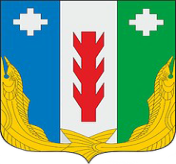 Администрация Порецкого муниципального округа Чувашской РеспубликиПОСТАНОВЛЕНИЕот 20.02.2023 № 157с. ПорецкоеЧăваш РеспубликинПăрачкав муниципалитет округӗн администрацийĕЙЫШĂНУот 20.02.2023 № 157Пăрачкав салиОтветственный исполнитель:Администрация Порецкого муниципального округа Чувашской РеспубликиНепосредственный исполнитель:Управление по благоустройству и развитию территорий администрации Порецкого муниципального округа Чувашской Республики (тел. 8(83543)2-10-19, e-mail: porezk_stroitel@cap.ru)Ответственный исполнитель:Администрация Порецкого муниципального округа Чувашской РеспубликиНепосредственный исполнитель:Управление по благоустройству и развитию территорий администрации Порецкого муниципального округа Чувашской Республики (тел. 8(83543) 2-10-19, e-mail: porezk_stroitel@cap.ru)Ответственный исполнитель программыАдминистрация Порецкого муниципального округа Чувашской РеспубликиСоисполнители программыОтдел строительства, дорожного хозяйства, ЖКХ и экологии Управления по благоустройству и развитию территорий администрации Порецкого муниципального округа;Отдел экономики и инвестиционной деятельности;Участники Муниципальной программыТерриториальные отделы Порецкого муниципального округа (по согласованию);Подпрограммы программы- "Создание условий для обеспечения доступным и комфортным жильем сельского населения Порецкого муниципального округа";- "Создание и развитие инфраструктуры на сельских территориях Порецкого муниципального округа";Цели программы-повышение качества жизни и уровня благосостояния сельского населения;стимулирование инвестиционной активности в агропромышленном комплексе за счет формирования благоприятных инфраструктурных условий в сельской местности;сохранение доли сельского населения в общей численности населения Чувашской РеспубликиЗадачи программы-удовлетворение потребности сельского населения в благоустроенном жилье;повышение уровня комплексного обустройства населенных пунктов, расположенных в сельской местности, объектами социальной и инженерной инфраструктуры;поддержка инициатив граждан, проживающих на сельских территориях, по улучшению условий жизнедеятельности;содействие в повышении уровня занятости населения;создание комфортных и экологически благоприятных условий проживания на сельских территорияхЦелевые индикаторы и показатели программы-к 2035 году предусматривается достижение следующих целевых показателей (индикаторов):сохранение доли сельского населения в общей численности населения Чувашской Республики - 25 процентов;Сроки реализации программы-2023 - 2035 годыОбъемы финансирования программы с разбивкой по годам реализации программы-прогнозируемые объемы бюджетных ассигнований на реализацию мероприятий программы в 2023 - 2035 годах составляют 56 471,2 тыс. рублей,в 2023 году – 21 973,2 тыс. рублей;в 2024 году – 2 099,0 тыс. рублей;в 2025 году – 2 099,0 тыс. рублей;в 2026 году – 3 000,0 тыс. рублей;в 2027 году - 3 000,0 тыс. рублей;в 2028 году - 3 000,0 тыс. рублей;в 2029 году - 3 000,0  тыс. рублей;в 2030 году - 3 000,0  тыс. рублей;в 2031 году - 3 000,0  тыс. рублей;в 2032 году - 3 000,0  тыс. рублей;в 2033 году – 3 100,0 тыс. рублей;в 2034 году - 3 100,0 тыс. рублей;        в 2035 году - 3 100,0 тыс. рублей из них средства:федерального бюджета – 555,7 тыс. рублей, в том числе:в 2023 году – 555,7 тыс. рублей;в 2024 году – 0,0 тыс. рублей;в 2025 году - 0,0 тыс. рублей;в 2026 году - 0,0 тыс. рублей;в 2027 году - 0,0 тыс. рублей;в 2028 году - 0,0 тыс. рублей;в 2029 году – 0,0 тыс. рублей;в 2030 году – 0,0 тыс. рублей;в 2031 году – 0,0 тыс. рублей;в 2032 году - 0,0 тыс. рублей;в 2033 году - 0,0 тыс. рублей;в 2034 году - 0,0 тыс. рублей;        в 2035 году - 0,0 тыс. рублей республиканского бюджета Чувашской Республики – 17 061,0 тыс. рублей, в том числе:в 2023 году – 17 061,0 тыс. рублей;в 2024 году – 0,0 тыс. рублей;в 2025 году - 0,0 тыс. рублей;в 2026 году - 0,0 тыс. рублей;в 2027 году - 0,0 тыс. рублей;в 2028 году - 0,0 тыс. рублей;в 2029 году - 0,0 тыс. рублей;в 2030 году – 0,0 тыс. рублей;в 2031 году – 0,0 тыс. рублей;в 2032 году - 0,0 тыс. рублей;в 2033 году - 0,0 тыс. рублей;в 2034 году - 0,0 тыс. рублей;        в 2035 году - 0,0 тыс. рублейбюджета Порецкого муниципального округа – 38854,5 тыс. рублей, в том числе:в 2023 году – 4356,5 тыс. рублей;в 2024 году – 2099,0 тыс. рублей;в 2025 году – 2099,0 тыс. рублей;в 2026 году – 3000,0 тыс. рублей;в 2027 году – 3000,0 тыс. рублей;в 2028 году – 3000,0 тыс. рублей;в 2029 году – 3000,0  тыс. рублей;в 2030 году – 3000,0  тыс. рублей;в 2031 году – 3000,0  тыс. рублей;в 2032 году – 3000,0  тыс. рублей;в 2033 году – 3100,0 тыс. рублей;в 2034 году – 3100,0 тыс. рублей;        в 2035 году – 3100,0 тыс. рублейвнебюджетных источников – 0,0 тыс. рублей, в том числе:в 2023 году – 0,0 тыс. рублей;в 2024 году – 0,0 тыс. рублей;в 2025 году – 0,0 тыс. рублей;в 2026 году - 0,0 тыс. рублей;в 2027 году - 0,0 тыс. рублей;в 2028 году - 0,0 тыс. рублей;в 2029 году – 0,0 тыс. рублей;в 2030 году – 0,0 тыс. рублей;в 2031 году – 0,0 тыс. рублей;в 2032 году - 0,0 тыс. рублей;в 2033 году - 0,0 тыс. рублей;в 2034 году - 0,0 тыс. рублей;        в 2035 году - 0,0 тыс. рублейОжидаемые результаты реализации программы-удовлетворение потребности организаций в квалифицированных трудовых кадрах;повышение качества жизни и уровня благосостояния сельского населения;повышение уровня занятости сельского населения;создание комфортных и экологически благоприятных условий проживания на сельских территориях;повышение транспортной доступности сельских населенных пунктов, развитие телекоммуникационной, инженерной, социальной инфраструктуры сельских территорий;снижение миграционного оттока сельского населения;улучшение демографической ситуации в сельской местности и сохранение тенденций роста рождаемости и повышения продолжительности жизни сельского населения;повышение общественной значимости развития сельских территорий и привлекательности сельской местности для проживания и работы.N ппЦелевой показатель (индикатор) (наименование)Единица измеренияЗначения целевых показателей (индикаторов)Значения целевых показателей (индикаторов)Значения целевых показателей (индикаторов)Значения целевых показателей (индикаторов)Значения целевых показателей (индикаторов)Значения целевых показателей (индикаторов)Значения целевых показателей (индикаторов)Значения целевых показателей (индикаторов)Значения целевых показателей (индикаторов)Значения целевых показателей (индикаторов)Значения целевых показателей (индикаторов)Значения целевых показателей (индикаторов)Значения целевых показателей (индикаторов)Значения целевых показателей (индикаторов)Значения целевых показателей (индикаторов)Значения целевых показателей (индикаторов)Значения целевых показателей (индикаторов)Значения целевых показателей (индикаторов)Значения целевых показателей (индикаторов)Значения целевых показателей (индикаторов)Значения целевых показателей (индикаторов)Значения целевых показателей (индикаторов)Значения целевых показателей (индикаторов)Значения целевых показателей (индикаторов)Значения целевых показателей (индикаторов)Значения целевых показателей (индикаторов)Значения целевых показателей (индикаторов)Значения целевых показателей (индикаторов)Значения целевых показателей (индикаторов)Значения целевых показателей (индикаторов)N ппЦелевой показатель (индикатор) (наименование)Единица измерения2023202420252026202720282028202820292029202920302031203120312032203220322032203320332033203320342034203420352035203512346789101010111111121313131414141415151515161616171717Муниципальная программа "Комплексное развитие сельских территорий Порецкого муниципального округа Чувашской Республики"Муниципальная программа "Комплексное развитие сельских территорий Порецкого муниципального округа Чувашской Республики"Муниципальная программа "Комплексное развитие сельских территорий Порецкого муниципального округа Чувашской Республики"Муниципальная программа "Комплексное развитие сельских территорий Порецкого муниципального округа Чувашской Республики"Муниципальная программа "Комплексное развитие сельских территорий Порецкого муниципального округа Чувашской Республики"Муниципальная программа "Комплексное развитие сельских территорий Порецкого муниципального округа Чувашской Республики"Муниципальная программа "Комплексное развитие сельских территорий Порецкого муниципального округа Чувашской Республики"Муниципальная программа "Комплексное развитие сельских территорий Порецкого муниципального округа Чувашской Республики"Муниципальная программа "Комплексное развитие сельских территорий Порецкого муниципального округа Чувашской Республики"Муниципальная программа "Комплексное развитие сельских территорий Порецкого муниципального округа Чувашской Республики"Муниципальная программа "Комплексное развитие сельских территорий Порецкого муниципального округа Чувашской Республики"Муниципальная программа "Комплексное развитие сельских территорий Порецкого муниципального округа Чувашской Республики"Муниципальная программа "Комплексное развитие сельских территорий Порецкого муниципального округа Чувашской Республики"Муниципальная программа "Комплексное развитие сельских территорий Порецкого муниципального округа Чувашской Республики"Муниципальная программа "Комплексное развитие сельских территорий Порецкого муниципального округа Чувашской Республики"Муниципальная программа "Комплексное развитие сельских территорий Порецкого муниципального округа Чувашской Республики"Муниципальная программа "Комплексное развитие сельских территорий Порецкого муниципального округа Чувашской Республики"Муниципальная программа "Комплексное развитие сельских территорий Порецкого муниципального округа Чувашской Республики"Муниципальная программа "Комплексное развитие сельских территорий Порецкого муниципального округа Чувашской Республики"Муниципальная программа "Комплексное развитие сельских территорий Порецкого муниципального округа Чувашской Республики"Муниципальная программа "Комплексное развитие сельских территорий Порецкого муниципального округа Чувашской Республики"Муниципальная программа "Комплексное развитие сельских территорий Порецкого муниципального округа Чувашской Республики"Муниципальная программа "Комплексное развитие сельских территорий Порецкого муниципального округа Чувашской Республики"Муниципальная программа "Комплексное развитие сельских территорий Порецкого муниципального округа Чувашской Республики"Муниципальная программа "Комплексное развитие сельских территорий Порецкого муниципального округа Чувашской Республики"Муниципальная программа "Комплексное развитие сельских территорий Порецкого муниципального округа Чувашской Республики"Муниципальная программа "Комплексное развитие сельских территорий Порецкого муниципального округа Чувашской Республики"Муниципальная программа "Комплексное развитие сельских территорий Порецкого муниципального округа Чувашской Республики"Муниципальная программа "Комплексное развитие сельских территорий Порецкого муниципального округа Чувашской Республики"Муниципальная программа "Комплексное развитие сельских территорий Порецкого муниципального округа Чувашской Республики"Муниципальная программа "Комплексное развитие сельских территорий Порецкого муниципального округа Чувашской Республики"Муниципальная программа "Комплексное развитие сельских территорий Порецкого муниципального округа Чувашской Республики"Муниципальная программа "Комплексное развитие сельских территорий Порецкого муниципального округа Чувашской Республики"1.Сохранение доли сельского населения в общей численности населения Чувашской Республики%20,020,020,020,021,021,021,021,021,021,021,021,021,021,021,021,021,021,021,021,021,021,021,021,021,021,025,025,025,0Подпрограмма "Создание условий для обеспечения доступным и комфортным жильем сельского населения Порецкого муниципального округа"Подпрограмма "Создание условий для обеспечения доступным и комфортным жильем сельского населения Порецкого муниципального округа"Подпрограмма "Создание условий для обеспечения доступным и комфортным жильем сельского населения Порецкого муниципального округа"Подпрограмма "Создание условий для обеспечения доступным и комфортным жильем сельского населения Порецкого муниципального округа"Подпрограмма "Создание условий для обеспечения доступным и комфортным жильем сельского населения Порецкого муниципального округа"Подпрограмма "Создание условий для обеспечения доступным и комфортным жильем сельского населения Порецкого муниципального округа"Подпрограмма "Создание условий для обеспечения доступным и комфортным жильем сельского населения Порецкого муниципального округа"Подпрограмма "Создание условий для обеспечения доступным и комфортным жильем сельского населения Порецкого муниципального округа"Подпрограмма "Создание условий для обеспечения доступным и комфортным жильем сельского населения Порецкого муниципального округа"Подпрограмма "Создание условий для обеспечения доступным и комфортным жильем сельского населения Порецкого муниципального округа"Подпрограмма "Создание условий для обеспечения доступным и комфортным жильем сельского населения Порецкого муниципального округа"Подпрограмма "Создание условий для обеспечения доступным и комфортным жильем сельского населения Порецкого муниципального округа"Подпрограмма "Создание условий для обеспечения доступным и комфортным жильем сельского населения Порецкого муниципального округа"Подпрограмма "Создание условий для обеспечения доступным и комфортным жильем сельского населения Порецкого муниципального округа"Подпрограмма "Создание условий для обеспечения доступным и комфортным жильем сельского населения Порецкого муниципального округа"Подпрограмма "Создание условий для обеспечения доступным и комфортным жильем сельского населения Порецкого муниципального округа"Подпрограмма "Создание условий для обеспечения доступным и комфортным жильем сельского населения Порецкого муниципального округа"Подпрограмма "Создание условий для обеспечения доступным и комфортным жильем сельского населения Порецкого муниципального округа"Подпрограмма "Создание условий для обеспечения доступным и комфортным жильем сельского населения Порецкого муниципального округа"Подпрограмма "Создание условий для обеспечения доступным и комфортным жильем сельского населения Порецкого муниципального округа"Подпрограмма "Создание условий для обеспечения доступным и комфортным жильем сельского населения Порецкого муниципального округа"Подпрограмма "Создание условий для обеспечения доступным и комфортным жильем сельского населения Порецкого муниципального округа"Подпрограмма "Создание условий для обеспечения доступным и комфортным жильем сельского населения Порецкого муниципального округа"Подпрограмма "Создание условий для обеспечения доступным и комфортным жильем сельского населения Порецкого муниципального округа"Подпрограмма "Создание условий для обеспечения доступным и комфортным жильем сельского населения Порецкого муниципального округа"Подпрограмма "Создание условий для обеспечения доступным и комфортным жильем сельского населения Порецкого муниципального округа"Подпрограмма "Создание условий для обеспечения доступным и комфортным жильем сельского населения Порецкого муниципального округа"Подпрограмма "Создание условий для обеспечения доступным и комфортным жильем сельского населения Порецкого муниципального округа"Подпрограмма "Создание условий для обеспечения доступным и комфортным жильем сельского населения Порецкого муниципального округа"Подпрограмма "Создание условий для обеспечения доступным и комфортным жильем сельского населения Порецкого муниципального округа"Подпрограмма "Создание условий для обеспечения доступным и комфортным жильем сельского населения Порецкого муниципального округа"Подпрограмма "Создание условий для обеспечения доступным и комфортным жильем сельского населения Порецкого муниципального округа"Подпрограмма "Создание условий для обеспечения доступным и комфортным жильем сельского населения Порецкого муниципального округа"1.Объем ввода (приобретения) жилья для граждан, проживающих на сельских территорияхкв. метров100,0100,0200,0200,0300,0300,0300,0300,0300,0400,0400,0400,0400,0400,0400,0400,0400,0400,0400,0400,0400,0400,0400,0400,0400,0400,0400,0400,02.Доля семей, улучшивших жилищные условия, в общем числе семей, состоявших на учете в качестве нуждающихся в жилых помещениях и имеющих право на государственную поддержку в форме социальных выплат%23252525262626262627272727272727272727272727272727272727Подпрограмма "Создание и развитие инфраструктуры на сельских территориях Порецкого муниципального округа"Подпрограмма "Создание и развитие инфраструктуры на сельских территориях Порецкого муниципального округа"Подпрограмма "Создание и развитие инфраструктуры на сельских территориях Порецкого муниципального округа"Подпрограмма "Создание и развитие инфраструктуры на сельских территориях Порецкого муниципального округа"Подпрограмма "Создание и развитие инфраструктуры на сельских территориях Порецкого муниципального округа"Подпрограмма "Создание и развитие инфраструктуры на сельских территориях Порецкого муниципального округа"Подпрограмма "Создание и развитие инфраструктуры на сельских территориях Порецкого муниципального округа"Подпрограмма "Создание и развитие инфраструктуры на сельских территориях Порецкого муниципального округа"Подпрограмма "Создание и развитие инфраструктуры на сельских территориях Порецкого муниципального округа"Подпрограмма "Создание и развитие инфраструктуры на сельских территориях Порецкого муниципального округа"Подпрограмма "Создание и развитие инфраструктуры на сельских территориях Порецкого муниципального округа"Подпрограмма "Создание и развитие инфраструктуры на сельских территориях Порецкого муниципального округа"Подпрограмма "Создание и развитие инфраструктуры на сельских территориях Порецкого муниципального округа"Подпрограмма "Создание и развитие инфраструктуры на сельских территориях Порецкого муниципального округа"Подпрограмма "Создание и развитие инфраструктуры на сельских территориях Порецкого муниципального округа"Подпрограмма "Создание и развитие инфраструктуры на сельских территориях Порецкого муниципального округа"Подпрограмма "Создание и развитие инфраструктуры на сельских территориях Порецкого муниципального округа"Подпрограмма "Создание и развитие инфраструктуры на сельских территориях Порецкого муниципального округа"Подпрограмма "Создание и развитие инфраструктуры на сельских территориях Порецкого муниципального округа"Подпрограмма "Создание и развитие инфраструктуры на сельских территориях Порецкого муниципального округа"Подпрограмма "Создание и развитие инфраструктуры на сельских территориях Порецкого муниципального округа"Подпрограмма "Создание и развитие инфраструктуры на сельских территориях Порецкого муниципального округа"Подпрограмма "Создание и развитие инфраструктуры на сельских территориях Порецкого муниципального округа"Подпрограмма "Создание и развитие инфраструктуры на сельских территориях Порецкого муниципального округа"Подпрограмма "Создание и развитие инфраструктуры на сельских территориях Порецкого муниципального округа"Подпрограмма "Создание и развитие инфраструктуры на сельских территориях Порецкого муниципального округа"Подпрограмма "Создание и развитие инфраструктуры на сельских территориях Порецкого муниципального округа"Подпрограмма "Создание и развитие инфраструктуры на сельских территориях Порецкого муниципального округа"Подпрограмма "Создание и развитие инфраструктуры на сельских территориях Порецкого муниципального округа"Подпрограмма "Создание и развитие инфраструктуры на сельских территориях Порецкого муниципального округа"Подпрограмма "Создание и развитие инфраструктуры на сельских территориях Порецкого муниципального округа"Подпрограмма "Создание и развитие инфраструктуры на сельских территориях Порецкого муниципального округа"Подпрограмма "Создание и развитие инфраструктуры на сельских территориях Порецкого муниципального округа"1.Ввод в действие локальных водопроводовкм1,8000000000000000000000000002.Количество реализованных проектов развития общественной инфраструктуры, основанных на местных инициативахединиц7766545050505050505050505050505050505050505050505050503.Количество населенных пунктов, поощренных за достижения в сфере развития сельских территорийшт.3333333333333333333333333334.Количество населенных пунктов, реализовавших на своей территории проекты благоустройствашт.222220202020202020202020202020202020202020202020202020СтатусНаименование муниципальной программы (подпрограммы муниципальной программы, основного мероприятия)Код бюджетной классификацииКод бюджетной классификацииИсточники финансированияРасходы по годам, тыс. рублейРасходы по годам, тыс. рублейРасходы по годам, тыс. рублейРасходы по годам, тыс. рублейРасходы по годам, тыс. рублейРасходы по годам, тыс. рублейРасходы по годам, тыс. рублейРасходы по годам, тыс. рублейРасходы по годам, тыс. рублейРасходы по годам, тыс. рублейРасходы по годам, тыс. рублейРасходы по годам, тыс. рублейРасходы по годам, тыс. рублейРасходы по годам, тыс. рублейРасходы по годам, тыс. рублейРасходы по годам, тыс. рублейРасходы по годам, тыс. рублейРасходы по годам, тыс. рублейРасходы по годам, тыс. рублейРасходы по годам, тыс. рублейСтатусНаименование муниципальной программы (подпрограммы муниципальной программы, основного мероприятия)главный распорядитель бюджетных средствцелевая статья расходовИсточники финансирования2023202420252026202720282028202920302030203020302031203120322033203320342035203512345678910111112131313131414151616171818Муниципальная программа"Комплексное развитие сельских территорий Порецкого муниципального округа Чувашской Республики"хА600000000всего 21 973,22099,0 2099,03000,03000,03000,03000,03000,03000,03000,03000,03000,03000,03000,03000,03100,03100,03100,03100,03100,0Муниципальная программа"Комплексное развитие сельских территорий Порецкого муниципального округа Чувашской Республики"хА600000000федеральный бюджет555,7 0,00,00,00,00,00,00,00,00,00,00,00,00,00,00,00,00,00,00,0Муниципальная программа"Комплексное развитие сельских территорий Порецкого муниципального округа Чувашской Республики"хА600000000федеральный бюджет0,00,00,00,00,00,00,00,00,00,00,00,00,00,00,00,00,00,00,00,0Муниципальная программа"Комплексное развитие сельских территорий Порецкого муниципального округа Чувашской Республики"хА600000000республиканский бюджет Чувашской Республики 5,60,00,00,00,00,00,00,00,00,00,00,00,00,00,00,00,00,00,00,0Муниципальная программа"Комплексное развитие сельских территорий Порецкого муниципального округа Чувашской Республики"хА600000000республиканский бюджет Чувашской Республики17 055,4 0,00,00,00,00,00,00,00,00,00,00,00,00,00,00,00,00,00,00,0Муниципальная программа"Комплексное развитие сельских территорий Порецкого муниципального округа Чувашской Республики"хА600000000республиканский бюджет Чувашской Республики 0,00,00,00,00,00,00,00,00,00,00,00,00,00,00,00,00,00,00,00,0Муниципальная программа"Комплексное развитие сельских территорий Порецкого муниципального округа Чувашской Республики"хА600000000республиканский бюджет Чувашской Республики0,0 0,00,00,00,00,00,00,00,00,00,00,00,00,00,00,00,00,00,00,0Муниципальная программа"Комплексное развитие сельских территорий Порецкого муниципального округа Чувашской Республики"хА600000000республиканский бюджет Чувашской Республики0,00,00,00,00,00,00,00,00,00,00,00,00,00,00,00,00,00,00,00,0Муниципальная программа"Комплексное развитие сельских территорий Порецкого муниципального округа Чувашской Республики"хА600000000республиканский бюджет Чувашской Республики0,00,00,00,00,00,00,00,00,00,00,00,00,00,00,00,00,00,00,00,0Муниципальная программа"Комплексное развитие сельских территорий Порецкого муниципального округа Чувашской Республики"хА600000000бюджет Порецкого муниципального округа4 316,5 2099,0 2099,03000,03000,03000,03000,03000,03000,03000,03000,03000,03000,03000,03000,03100,03100,03100,03100,03100,0Муниципальная программа"Комплексное развитие сельских территорий Порецкого муниципального округа Чувашской Республики"хА600000000бюджет Порецкого муниципального округа0,00,00,00,00,00,00,00,00,00,00,00,00,00,00,00,00,00,00,00,0Муниципальная программа"Комплексное развитие сельских территорий Порецкого муниципального округа Чувашской Республики"хА600000000бюджет Порецкого муниципального округа40,0 0,00,00,00,00,00,00,00,00,00,00,00,00,00,00,00,00,00,00,0Муниципальная программа"Комплексное развитие сельских территорий Порецкого муниципального округа Чувашской Республики"хА600000000внебюджетные источники0,00,00,00,00,00,00,00,00,00,00,00,00,00,00,00,00,00,00,00,0Подпрограмма"Создание условий для обеспечения доступным и комфортным жильем сельского населения Порецкого муниципального округа"хА610000000всего601,30,00,00,00,00,00,00,00,00,00,00,00,00,00,00,00,00,00,00,0Подпрограмма"Создание условий для обеспечения доступным и комфортным жильем сельского населения Порецкого муниципального округа"хА610000000федеральный бюджет555,70,00,00,00,00,00,00,00,00,00,00,00,00,00,00,00,00,00,00,0Подпрограмма"Создание условий для обеспечения доступным и комфортным жильем сельского населения Порецкого муниципального округа"хА610000000республиканский бюджет Чувашской Республики5,60,00,00,00,00,00,00,00,00,00,00,00,00,00,00,00,00,00,00,0Подпрограмма"Создание условий для обеспечения доступным и комфортным жильем сельского населения Порецкого муниципального округа"хА610000000бюджет Порецкого муниципального округа40,00,00,00,00,00,00,00,00,00,00,00,00,00,00,00,00,00,00,00,0Подпрограмма"Создание условий для обеспечения доступным и комфортным жильем сельского населения Порецкого муниципального округа"хА610000000внебюджетные источники0,00,00,00,00,00,00,00,00,00,00,00,00,00,00,00,00,00,00,00,0Основное мероприятие 1"Улучшение жилищных условий граждан на селе"хА610100000всего601,30,00,00,00,00,00,00,00,00,00,00,00,00,00,00,00,00,00,00,0Основное мероприятие 1"Улучшение жилищных условий граждан на селе"хА610100000федеральный бюджет555,70,00,00,00,00,00,00,00,00,00,00,00,00,00,00,00,00,00,00,0Основное мероприятие 1"Улучшение жилищных условий граждан на селе"хА610100000республиканский бюджет Чувашской Республики5,60,00,00,00,00,00,00,00,00,00,00,00,00,00,00,00,00,00,00,0Основное мероприятие 1"Улучшение жилищных условий граждан на селе"хА610100000бюджет Порецкого муниципального округа40,00,00,0 0,00,00,00,00,0 0,00,00,00,00,00,00,00,0 0,0 0,00,00,0Основное мероприятие 1"Улучшение жилищных условий граждан на селе"хА610100000внебюджетные источники0,00,0 0,00,00,00,0 0,0 0,00,00,00,00,00,00,00,0 0,00,00,00,00,0Подпрограмма"Создание и развитие инфраструктуры на сельских территориях Порецкого муниципального округа "хА620000000всего21 371,9 2099,0 2099,03000,03000,03000,03000,03000,03000,03000,03000,03000,03000,03000,03000,03100,03100,03100,03100,03100,0Подпрограмма"Создание и развитие инфраструктуры на сельских территориях Порецкого муниципального округа "хА620000000федеральный бюджет0,00,0 0,00,00,00,0 0,0 0,00,00,00,00,00,00,00,0 0,00,00,00,00,0Подпрограмма"Создание и развитие инфраструктуры на сельских территориях Порецкого муниципального округа "хА620000000республиканский бюджет Чувашской Республики 17 055,40,0 0,00,00,00,0 0,0 0,00,00,00,00,00,00,00,0 0,00,00,00,00,0Подпрограмма"Создание и развитие инфраструктуры на сельских территориях Порецкого муниципального округа "хА620000000республиканский бюджет Чувашской Республики 0,00,0 0,00,00,00,0 0,0 0,00,00,00,00,00,00,00,0 0,00,00,00,00,0Подпрограмма"Создание и развитие инфраструктуры на сельских территориях Порецкого муниципального округа "хА620000000республиканский бюджет Чувашской Республики0,0 0,0 0,00,00,00,0 0,0 0,00,00,00,00,00,00,00,0 0,00,00,00,00,0Подпрограмма"Создание и развитие инфраструктуры на сельских территориях Порецкого муниципального округа "хА620000000республиканский бюджет Чувашской Республики0,0 0,00,00,00,0 0,00,00,00,00,00,00,00,0 0,0 0,00,00,00,00,0 0,0 Подпрограмма"Создание и развитие инфраструктуры на сельских территориях Порецкого муниципального округа "хА620000000бюджет Порецкого муниципального округа4 316,52099,0 2099,03000,03000,03000,03000,03000,03000,03000,03000,03000,03000,03000,03000,03100,03100,03100,03100,03100,0Подпрограмма"Создание и развитие инфраструктуры на сельских территориях Порецкого муниципального округа "хА620000000бюджет Порецкого муниципального округа0,0 0,00,00,00,0 0,00,00,00,00,00,00,00,0 0,0 0,00,00,00,00,0 0,0 Подпрограмма"Создание и развитие инфраструктуры на сельских территориях Порецкого муниципального округа "хА620000000внебюджетные источники0,0 0,00,00,00,0 0,00,00,00,00,00,00,00,0 0,0 0,00,00,00,00,0 0,0 Основное мероприятие 1"Комплексное обустройство населенных пунктов, расположенных в сельской местности, объектами социальной и инженерной инфраструктуры, а также строительство и реконструкция автомобильных дорог"хА620100000всего21 371,9 2099,0 2099,03000,03000,03000,03000,03000,03000,03000,03000,03000,03000,03000,03000,03100,03100,03100,03100,03100,0Основное мероприятие 1"Комплексное обустройство населенных пунктов, расположенных в сельской местности, объектами социальной и инженерной инфраструктуры, а также строительство и реконструкция автомобильных дорог"хА620100000федеральный бюджет0,0 0,00,00,00,0 0,00,00,00,00,00,00,00,0 0,0 0,00,00,00,00,0 0,0 Основное мероприятие 1"Комплексное обустройство населенных пунктов, расположенных в сельской местности, объектами социальной и инженерной инфраструктуры, а также строительство и реконструкция автомобильных дорог"хА620100000республиканский бюджет Чувашской Республики17 055,4 0,00,00,00,0 0,00,00,00,00,00,00,00,0 0,0 0,00,00,00,00,0 0,0 Основное мероприятие 1"Комплексное обустройство населенных пунктов, расположенных в сельской местности, объектами социальной и инженерной инфраструктуры, а также строительство и реконструкция автомобильных дорог"хА620100000республиканский бюджет Чувашской Республики0,0 0,00,00,00,0 0,00,00,00,00,00,0 0,0 0,0 0,0 0,00,00,00,00,00,0 Основное мероприятие 1"Комплексное обустройство населенных пунктов, расположенных в сельской местности, объектами социальной и инженерной инфраструктуры, а также строительство и реконструкция автомобильных дорог"хА620100000бюджет Порецкого муниципального округа0,0 0,00,00,00,0 0,00,00,00,00,00,0 0,0 0,0 0,0 0,00,00,00,00,00,0 Основное мероприятие 1"Комплексное обустройство населенных пунктов, расположенных в сельской местности, объектами социальной и инженерной инфраструктуры, а также строительство и реконструкция автомобильных дорог"хА620100000бюджет Порецкого муниципального округа4 316,5 2099,0 2099,03000,03000,03000,03000,03000,03000,03000,03000,03000,03000,03000,03000,03100,03100,03100,03100,03100,0Основное мероприятие 1"Комплексное обустройство населенных пунктов, расположенных в сельской местности, объектами социальной и инженерной инфраструктуры, а также строительство и реконструкция автомобильных дорог"хА620100000внебюджетные источники0,0 0,00,00,00,0 0,00,00,00,00,00,0 0,0 0,0 0,0 0,00,00,00,00,00,0 Основное мероприятие 2"Реализация проектов, направленных на благоустройство и развитие территорий населенных пунктов хА620300000всего0,0 0,00,00,00,0 0,00,00,00,00,00,0 0,0 0,0 0,0 0,00,00,00,00,00,0 Основное мероприятие 2"Реализация проектов, направленных на благоустройство и развитие территорий населенных пунктов хА620300000федеральный бюджет0,0 0,00,00,00,0 0,00,00,00,00,00,0 0,0 0,0 0,0 0,00,00,00,00,00,0 Основное мероприятие 2"Реализация проектов, направленных на благоустройство и развитие территорий населенных пунктов хА620300000республиканский бюджет Чувашской Республики0,0 0,00,00,00,0 0,00,00,00,00,00,0 0,0 0,0 0,0 0,00,00,00,00,00,0 Основное мероприятие 2"Реализация проектов, направленных на благоустройство и развитие территорий населенных пунктов хА620300000республиканский бюджет Чувашской РеспубликиОсновное мероприятие 2"Реализация проектов, направленных на благоустройство и развитие территорий населенных пунктов хА620300000бюджет Порецкого муниципального округа0,0 0,00,00,00,0 0,00,00,00,00,00,0 0,0 0,0 0,0 0,00,00,00,00,00,0 Основное мероприятие 2"Реализация проектов, направленных на благоустройство и развитие территорий населенных пунктов хА620300000внебюджетные источники0,0 0,00,00,00,0 0,00,00,00,00,00,0 0,0 0,0 0,0 0,00,00,00,00,00,0 Основное мероприятие 2"Реализация проектов, направленных на благоустройство и развитие территорий населенных пунктов хА620300000федеральный бюджет0,0 0,00,00,00,0 0,00,00,00,00,00,0 0,0 0,0 0,0 0,00,00,00,00,00,0 Основное мероприятие 2"Реализация проектов, направленных на благоустройство и развитие территорий населенных пунктов хА620300000республиканский бюджет Чувашской Республики0,0 0,00,00,00,0 0,00,00,00,00,00,0 0,0 0,0 0,00,00,00,00,00,00,0 Основное мероприятие 2"Реализация проектов, направленных на благоустройство и развитие территорий населенных пунктов хА620300000бюджет Порецкого муниципального округа0,0 0,00,00,00,0 0,00,00,00,00,00,0 0,0 0,0 0,00,00,00,00,00,00,0 Основное мероприятие 2"Реализация проектов, направленных на благоустройство и развитие территорий населенных пунктов хА620300000внебюджетные источники0,0 0,00,00,00,0 0,00,00,00,00,00,0 0,0 0,0 0,00,00,00,00,00,00,0 Ответственный исполнитель подпрограммы-Отдел строительства, дорожного хозяйства, ЖКХ и экологии Управления по благоустройству и развитию территорий администрации Порецкого муниципального округа;Цель подпрограммы-улучшение жилищных условий населения, проживающего на сельских территорияхЗадачи подпрограммы-повышение уровня обеспечения сельского населения благоустроенным жильем;предоставление гражданам льготных ипотечных кредитов (займов);реализация мероприятий по строительству (приобретению) жилья, предоставляемого гражданам, проживающим на сельских территориях, в том числе по договору найма жилого помещенияЦелевые показатели (индикаторы) подпрограммы-к 2035 году предусматривается достижение следующих целевых показателей (индикаторов):объем ввода (приобретения) жилья для граждан, проживающих на сельских территориях, - 0,6 тыс. кв. метров;доля семей, улучшивших жилищные условия, в общем числе семей, состоявших на учете в качестве нуждающихся в жилых помещениях и имеющих право на государственную поддержку в форме социальных выплат, - 25 процентов;Сроки реализации подпрограммы-2023 - 2035 годыОбъемы финансирования реализации подпрограммы с разбивкой по годам реализации подпрограммы-прогнозируемые объемы бюджетных ассигнований на реализацию мероприятий подпрограммы в 2023 - 2035 годах составляют 601,3 тыс. рублей, в том числе:в 2023 году – 601,3 тыс. рублей;в 2024 году – 0,0 тыс. рублей;в 2025 году – 0,0 тыс. рублей;в 2026 году - 0,0 тыс. рублей;в 2027 году - 0,0 тыс. рублей;в 2028 году - 0,0 тыс. рублей;в 2029 году – 0,0 тыс. рублей;в 2030 году – 0,0 тыс. рублей;в 2031 году – 0,0 тыс. рублей;в 2032 году - 0,0 тыс. рублей;в 2033 году - 0,0 тыс. рублей;в 2034 году - 0,0 тыс. рублей;       в 2035 году - 0,0 тыс. рублейиз них средства:федерального бюджета – 555,7 тыс. рублей, в том числе:в 2023 году – 555,7 тыс. рублей;в 2024 году – 0,0 тыс. рублей;в 2025 году – 0,0 тыс. рублей;в 2026 году - 0,0 тыс. рублей;в 2027 году - 0,0 тыс. рублей;в 2028 году - 0,0 тыс. рублей;в 2029 году – 0,0 тыс. рублей;в 2030 году – 0,0 тыс. рублей;в 2031 году – 0,0 тыс. рублей;в 2032 году - 0,0 тыс. рублей;в 2033 году - 0,0 тыс. рублей;в 2034 году - 0,0 тыс. рублей;        в 2035 году - 0,0 тыс. рублейреспубликанского бюджета Чувашской Республики – 5,6 тыс. рублей, в том числе:в 2023 году – 5,6 тыс. рублей;в 2024 году – 0,0 тыс. рублей;в 2025 году – 0,0 тыс. рублей;в 2026 году - 0,0 тыс. рублей;в 2027 году - 0,0 тыс. рублей;в 2028 году - 0,0 тыс. рублей;в 2029 году – 0,0 тыс. рублей;в 2030 году – 0,0 тыс. рублей;в 2031 году – 0,0 тыс. рублей;в 2032 году - 0,0 тыс. рублей;в 2033 году - 0,0 тыс. рублей;в 2034 году - 0,0 тыс. рублей;        в 2035 году - 0,0 тыс. рублейбюджета Порецкого муниципального округа – 40,0 тыс. рублей, в том числе:в 2023 году – 40,0 тыс. рублей;в 2024 году – 0,0 тыс. рублей;в 2025 году – 0,0 тыс. рублей;в 2026 году - 0,0 тыс. рублей;в 2027 году - 0,0 тыс. рублей;в 2028 году - 0,0 тыс. рублей;в 2029 году – 0,0 тыс. рублей;в 2030 году - 0,0 тыс. рублей;в 2031 году – 0,0 тыс. рублей;в 2032 году - 0,0 тыс. рублей;в 2033 году - 0,0 тыс. рублей;в 2034 году - 0,0 тыс. рублей;        в 2035 году - 0,0 тыс. рублейвнебюджетных источников - 0,0 тыс. рублей, в том числе:в 2023 году – 0,0 тыс. рублей;в 2024 году – 0,0 тыс. рублей;в 2025 году – 0,0 тыс. рублей;в 2026 году - 0,0 тыс. рублей;в 2027 году - 0,0 тыс. рублей;в 2028 году - 0,0 тыс. рублей;в 2029 году – 0,0 тыс. рублей;в 2030 году – 0,0 тыс. рублей;в 2031 году – 0,0 тыс. рублей;в 2032 году - 0,0 тыс. рублей;в 2033 году - 0,0 тыс. рублей;в 2034 году - 0,0 тыс. рублей;        в 2035 году - 0,0 тыс. рублейОжидаемые результаты реализации подпрограммы-обеспечение комфортным жильем сельского населения;создание необходимой инженерной инфраструктуры и благоустройство территорий под жилищное строительствоСтатусНаименование подпрограммы муниципальной программы (основного мероприятия, мероприятия)Наименование подпрограммы муниципальной программы (основного мероприятия, мероприятия)Задача подпрограммы муниципальной программыЗадача подпрограммы муниципальной программыОтветственный исполнитель, соисполнительОтветственный исполнитель, соисполнительКод бюджетной классификацииКод бюджетной классификацииКод бюджетной классификацииКод бюджетной классификацииКод бюджетной классификацииКод бюджетной классификацииКод бюджетной классификацииКод бюджетной классификацииИсточники финансированияРасходы по годам, тыс. рублейРасходы по годам, тыс. рублейРасходы по годам, тыс. рублейРасходы по годам, тыс. рублейРасходы по годам, тыс. рублейРасходы по годам, тыс. рублейРасходы по годам, тыс. рублейРасходы по годам, тыс. рублейРасходы по годам, тыс. рублейРасходы по годам, тыс. рублейРасходы по годам, тыс. рублейРасходы по годам, тыс. рублейРасходы по годам, тыс. рублейРасходы по годам, тыс. рублейРасходы по годам, тыс. рублейСтатусНаименование подпрограммы муниципальной программы (основного мероприятия, мероприятия)Наименование подпрограммы муниципальной программы (основного мероприятия, мероприятия)Задача подпрограммы муниципальной программыЗадача подпрограммы муниципальной программыОтветственный исполнитель, соисполнительОтветственный исполнитель, соисполнительглавный распорядитель бюджетных средствглавный распорядитель бюджетных средствраздел, подразделраздел, подразделцелевая статья расходовцелевая статья расходовгруппа (подгруппа) вида расходовгруппа (подгруппа) вида расходовИсточники финансирования2023202420252026202720282029203020312032203320342034203420351223344556677889101112131415161718192021212122Подпрограмма"Создание условий для обеспечения доступным и комфортным жильем сельского населения Порецкого муниципального округа""Создание условий для обеспечения доступным и комфортным жильем сельского населения Порецкого муниципального округа"ответственный исполнитель - отдел строительства, дорожного хозяйства, ЖКХ и экологии Управления по благоустройству и развитию территорий администрации Порецкого муниципального округаответственный исполнитель - отдел строительства, дорожного хозяйства, ЖКХ и экологии Управления по благоустройству и развитию территорий администрации Порецкого муниципального округа90390310031003А610000000А610000000ххвсего601,30,00,00,00,00,00,00,00,00,00,00,00,00,00,0Подпрограмма"Создание условий для обеспечения доступным и комфортным жильем сельского населения Порецкого муниципального округа""Создание условий для обеспечения доступным и комфортным жильем сельского населения Порецкого муниципального округа"ответственный исполнитель - отдел строительства, дорожного хозяйства, ЖКХ и экологии Управления по благоустройству и развитию территорий администрации Порецкого муниципального округаответственный исполнитель - отдел строительства, дорожного хозяйства, ЖКХ и экологии Управления по благоустройству и развитию территорий администрации Порецкого муниципального округа90390310031003А6101L5764А6101L5764320320федеральный бюджет555,7 0,00,00,00,00,00,00,00,00,00,00,00,00,00,0Подпрограмма"Создание условий для обеспечения доступным и комфортным жильем сельского населения Порецкого муниципального округа""Создание условий для обеспечения доступным и комфортным жильем сельского населения Порецкого муниципального округа"ответственный исполнитель - отдел строительства, дорожного хозяйства, ЖКХ и экологии Управления по благоустройству и развитию территорий администрации Порецкого муниципального округаответственный исполнитель - отдел строительства, дорожного хозяйства, ЖКХ и экологии Управления по благоустройству и развитию территорий администрации Порецкого муниципального округа90390310031003А6101L5764А6101L5764320320республиканский бюджет Чувашской Республики 5,60,00,00,00,00,00,00,00,00,00,00,00,00,00,0Подпрограмма"Создание условий для обеспечения доступным и комфортным жильем сельского населения Порецкого муниципального округа""Создание условий для обеспечения доступным и комфортным жильем сельского населения Порецкого муниципального округа"ответственный исполнитель - отдел строительства, дорожного хозяйства, ЖКХ и экологии Управления по благоустройству и развитию территорий администрации Порецкого муниципального округаответственный исполнитель - отдел строительства, дорожного хозяйства, ЖКХ и экологии Управления по благоустройству и развитию территорий администрации Порецкого муниципального округа90390310031003А6101L5764А6101L5764320320бюджет Порецкого муниципального округа40,0 0,00,00,00,00,00,00,00,00,00,00,00,00,00,0Подпрограмма"Создание условий для обеспечения доступным и комфортным жильем сельского населения Порецкого муниципального округа""Создание условий для обеспечения доступным и комфортным жильем сельского населения Порецкого муниципального округа"ответственный исполнитель - отдел строительства, дорожного хозяйства, ЖКХ и экологии Управления по благоустройству и развитию территорий администрации Порецкого муниципального округаответственный исполнитель - отдел строительства, дорожного хозяйства, ЖКХ и экологии Управления по благоустройству и развитию территорий администрации Порецкого муниципального округаххххххххвнебюджетные источники0,00,00,00,00,00,00,00,00,00,00,00,00,00,00,0Цель "Улучшение жилищных условий населения, проживающего на сельских территориях"Цель "Улучшение жилищных условий населения, проживающего на сельских территориях"Цель "Улучшение жилищных условий населения, проживающего на сельских территориях"Цель "Улучшение жилищных условий населения, проживающего на сельских территориях"Цель "Улучшение жилищных условий населения, проживающего на сельских территориях"Цель "Улучшение жилищных условий населения, проживающего на сельских территориях"Цель "Улучшение жилищных условий населения, проживающего на сельских территориях"Цель "Улучшение жилищных условий населения, проживающего на сельских территориях"Цель "Улучшение жилищных условий населения, проживающего на сельских территориях"Цель "Улучшение жилищных условий населения, проживающего на сельских территориях"Цель "Улучшение жилищных условий населения, проживающего на сельских территориях"Цель "Улучшение жилищных условий населения, проживающего на сельских территориях"Цель "Улучшение жилищных условий населения, проживающего на сельских территориях"Цель "Улучшение жилищных условий населения, проживающего на сельских территориях"Цель "Улучшение жилищных условий населения, проживающего на сельских территориях"Цель "Улучшение жилищных условий населения, проживающего на сельских территориях"Цель "Улучшение жилищных условий населения, проживающего на сельских территориях"Цель "Улучшение жилищных условий населения, проживающего на сельских территориях"Цель "Улучшение жилищных условий населения, проживающего на сельских территориях"Цель "Улучшение жилищных условий населения, проживающего на сельских территориях"Цель "Улучшение жилищных условий населения, проживающего на сельских территориях"Цель "Улучшение жилищных условий населения, проживающего на сельских территориях"Цель "Улучшение жилищных условий населения, проживающего на сельских территориях"Цель "Улучшение жилищных условий населения, проживающего на сельских территориях"Цель "Улучшение жилищных условий населения, проживающего на сельских территориях"Цель "Улучшение жилищных условий населения, проживающего на сельских территориях"Цель "Улучшение жилищных условий населения, проживающего на сельских территориях"Цель "Улучшение жилищных условий населения, проживающего на сельских территориях"Цель "Улучшение жилищных условий населения, проживающего на сельских территориях"Цель "Улучшение жилищных условий населения, проживающего на сельских территориях"Цель "Улучшение жилищных условий населения, проживающего на сельских территориях"Основное мероприятие 1Улучшение жилищных условий граждан на селеответственный исполнитель - Отдел строительства, дорожного хозяйства, ЖКХ и экологии Управления по благоустройству и развитию территорий администрации Порецкого муниципального округаответственный исполнитель - Отдел строительства, дорожного хозяйства, ЖКХ и экологии Управления по благоустройству и развитию территорий администрации Порецкого муниципального округа90390310031003А6101L5764А6101L5764320320всего601,300,00,00,00,00,00,00,00,00,00,00,00,00,00,0Основное мероприятие 1Улучшение жилищных условий граждан на селеответственный исполнитель - Отдел строительства, дорожного хозяйства, ЖКХ и экологии Управления по благоустройству и развитию территорий администрации Порецкого муниципального округаответственный исполнитель - Отдел строительства, дорожного хозяйства, ЖКХ и экологии Управления по благоустройству и развитию территорий администрации Порецкого муниципального округа90390310031003А6101L5764А6101L5764320320федеральный бюджет 555,70,00,00,00,00,00,00,00,00,00,00,00,00,00,0Основное мероприятие 1Улучшение жилищных условий граждан на селеответственный исполнитель - Отдел строительства, дорожного хозяйства, ЖКХ и экологии Управления по благоустройству и развитию территорий администрации Порецкого муниципального округаответственный исполнитель - Отдел строительства, дорожного хозяйства, ЖКХ и экологии Управления по благоустройству и развитию территорий администрации Порецкого муниципального округа90390310031003А6101L5764А6101L5764320320республиканский бюджет Чувашской Республики5,6 0,00,00,00,00,00,00,00,00,00,00,00,00,00,0Основное мероприятие 1Улучшение жилищных условий граждан на селеответственный исполнитель - Отдел строительства, дорожного хозяйства, ЖКХ и экологии Управления по благоустройству и развитию территорий администрации Порецкого муниципального округаответственный исполнитель - Отдел строительства, дорожного хозяйства, ЖКХ и экологии Управления по благоустройству и развитию территорий администрации Порецкого муниципального округа90390310031003А6101L5764А6101L5764320320бюджет Порецкого муниципального округа 40,00,00,00,00,00,00,00,00,00,00,00,00,00,00,0Основное мероприятие 1Улучшение жилищных условий граждан на селеответственный исполнитель - Отдел строительства, дорожного хозяйства, ЖКХ и экологии Управления по благоустройству и развитию территорий администрации Порецкого муниципального округаответственный исполнитель - Отдел строительства, дорожного хозяйства, ЖКХ и экологии Управления по благоустройству и развитию территорий администрации Порецкого муниципального округаххххххххвнебюджетные источники0,00,00,00,00,00,00,00,00,00,00,00,00,00,00,0Целевые показатели (индикаторы) подпрограммы, увязанные с основным мероприятием 1Объем ввода (приобретения) жилья для граждан, проживающих на сельских территориях, кв. мОбъем ввода (приобретения) жилья для граждан, проживающих на сельских территориях, кв. мОбъем ввода (приобретения) жилья для граждан, проживающих на сельских территориях, кв. мОбъем ввода (приобретения) жилья для граждан, проживающих на сельских территориях, кв. мОбъем ввода (приобретения) жилья для граждан, проживающих на сельских территориях, кв. мОбъем ввода (приобретения) жилья для граждан, проживающих на сельских территориях, кв. мОбъем ввода (приобретения) жилья для граждан, проживающих на сельских территориях, кв. мОбъем ввода (приобретения) жилья для граждан, проживающих на сельских территориях, кв. мОбъем ввода (приобретения) жилья для граждан, проживающих на сельских территориях, кв. мОбъем ввода (приобретения) жилья для граждан, проживающих на сельских территориях, кв. мОбъем ввода (приобретения) жилья для граждан, проживающих на сельских территориях, кв. мОбъем ввода (приобретения) жилья для граждан, проживающих на сельских территориях, кв. мОбъем ввода (приобретения) жилья для граждан, проживающих на сельских территориях, кв. мОбъем ввода (приобретения) жилья для граждан, проживающих на сельских территориях, кв. м100,0100,0200,0200,0300,0300,0300,0400,0400,0400,0400,0400,0400,0400,0400,0Целевые показатели (индикаторы) подпрограммы, увязанные с основным мероприятием 1Доля семей, улучшивших жилищные условия, в общем числе семей, состоявших на учете в качестве нуждающихся в жилых помещениях и имеющих право на государственную поддержку в форме социальных выплат, %Доля семей, улучшивших жилищные условия, в общем числе семей, состоявших на учете в качестве нуждающихся в жилых помещениях и имеющих право на государственную поддержку в форме социальных выплат, %Доля семей, улучшивших жилищные условия, в общем числе семей, состоявших на учете в качестве нуждающихся в жилых помещениях и имеющих право на государственную поддержку в форме социальных выплат, %Доля семей, улучшивших жилищные условия, в общем числе семей, состоявших на учете в качестве нуждающихся в жилых помещениях и имеющих право на государственную поддержку в форме социальных выплат, %Доля семей, улучшивших жилищные условия, в общем числе семей, состоявших на учете в качестве нуждающихся в жилых помещениях и имеющих право на государственную поддержку в форме социальных выплат, %Доля семей, улучшивших жилищные условия, в общем числе семей, состоявших на учете в качестве нуждающихся в жилых помещениях и имеющих право на государственную поддержку в форме социальных выплат, %Доля семей, улучшивших жилищные условия, в общем числе семей, состоявших на учете в качестве нуждающихся в жилых помещениях и имеющих право на государственную поддержку в форме социальных выплат, %Доля семей, улучшивших жилищные условия, в общем числе семей, состоявших на учете в качестве нуждающихся в жилых помещениях и имеющих право на государственную поддержку в форме социальных выплат, %Доля семей, улучшивших жилищные условия, в общем числе семей, состоявших на учете в качестве нуждающихся в жилых помещениях и имеющих право на государственную поддержку в форме социальных выплат, %Доля семей, улучшивших жилищные условия, в общем числе семей, состоявших на учете в качестве нуждающихся в жилых помещениях и имеющих право на государственную поддержку в форме социальных выплат, %Доля семей, улучшивших жилищные условия, в общем числе семей, состоявших на учете в качестве нуждающихся в жилых помещениях и имеющих право на государственную поддержку в форме социальных выплат, %Доля семей, улучшивших жилищные условия, в общем числе семей, состоявших на учете в качестве нуждающихся в жилых помещениях и имеющих право на государственную поддержку в форме социальных выплат, %Доля семей, улучшивших жилищные условия, в общем числе семей, состоявших на учете в качестве нуждающихся в жилых помещениях и имеющих право на государственную поддержку в форме социальных выплат, %Доля семей, улучшивших жилищные условия, в общем числе семей, состоявших на учете в качестве нуждающихся в жилых помещениях и имеющих право на государственную поддержку в форме социальных выплат, %252525252626262727272727272727Мероприятие 1.1Улучшение жилищных условий граждан, проживающих на сельских территорияхУлучшение жилищных условий граждан, проживающих на сельских территорияхУлучшение жилищных условий граждан, проживающих на сельских территорияхповышение уровня обеспечения сельского населения благоустроенным жильемповышение уровня обеспечения сельского населения благоустроенным жильемответственный исполнитель - Отдел строительства, дорожного хозяйства, ЖКХ и экологии Управления по благоустройству и развитию территорий администрации Порецкого муниципального округа;ответственный исполнитель - Отдел строительства, дорожного хозяйства, ЖКХ и экологии Управления по благоустройству и развитию территорий администрации Порецкого муниципального округа;90390310031003А6101L5764А6101L5764320всего601,300,00,00,00,00,00,00,00,00,00,00,00,00,00,0Мероприятие 1.1Улучшение жилищных условий граждан, проживающих на сельских территорияхУлучшение жилищных условий граждан, проживающих на сельских территорияхУлучшение жилищных условий граждан, проживающих на сельских территорияхповышение уровня обеспечения сельского населения благоустроенным жильемповышение уровня обеспечения сельского населения благоустроенным жильемответственный исполнитель - Отдел строительства, дорожного хозяйства, ЖКХ и экологии Управления по благоустройству и развитию территорий администрации Порецкого муниципального округа;ответственный исполнитель - Отдел строительства, дорожного хозяйства, ЖКХ и экологии Управления по благоустройству и развитию территорий администрации Порецкого муниципального округа;90390310031003А6101L5764А6101L5764320федеральный бюджет 555,70,00,00,00,00,00,00,00,00,00,00,00,00,00,0Мероприятие 1.1Улучшение жилищных условий граждан, проживающих на сельских территорияхУлучшение жилищных условий граждан, проживающих на сельских территорияхУлучшение жилищных условий граждан, проживающих на сельских территорияхповышение уровня обеспечения сельского населения благоустроенным жильемповышение уровня обеспечения сельского населения благоустроенным жильемответственный исполнитель - Отдел строительства, дорожного хозяйства, ЖКХ и экологии Управления по благоустройству и развитию территорий администрации Порецкого муниципального округа;ответственный исполнитель - Отдел строительства, дорожного хозяйства, ЖКХ и экологии Управления по благоустройству и развитию территорий администрации Порецкого муниципального округа;90390310031003А6101L5764А6101L5764320республиканский бюджет Чувашской Республики5,6 0,00,00,00,00,00,00,00,00,00,00,00,00,00,0Мероприятие 1.1Улучшение жилищных условий граждан, проживающих на сельских территорияхУлучшение жилищных условий граждан, проживающих на сельских территорияхУлучшение жилищных условий граждан, проживающих на сельских территорияхповышение уровня обеспечения сельского населения благоустроенным жильемповышение уровня обеспечения сельского населения благоустроенным жильемответственный исполнитель - Отдел строительства, дорожного хозяйства, ЖКХ и экологии Управления по благоустройству и развитию территорий администрации Порецкого муниципального округа;ответственный исполнитель - Отдел строительства, дорожного хозяйства, ЖКХ и экологии Управления по благоустройству и развитию территорий администрации Порецкого муниципального округа;90390310031003А6101L5764А6101L5764320бюджет Порецкого муниципального округа 40,00,00,00,00,00,00,00,00,00,00,00,00,00,00,0Мероприятие 1.1Улучшение жилищных условий граждан, проживающих на сельских территорияхУлучшение жилищных условий граждан, проживающих на сельских территорияхУлучшение жилищных условий граждан, проживающих на сельских территорияхповышение уровня обеспечения сельского населения благоустроенным жильемповышение уровня обеспечения сельского населения благоустроенным жильемответственный исполнитель - Отдел строительства, дорожного хозяйства, ЖКХ и экологии Управления по благоустройству и развитию территорий администрации Порецкого муниципального округа;ответственный исполнитель - Отдел строительства, дорожного хозяйства, ЖКХ и экологии Управления по благоустройству и развитию территорий администрации Порецкого муниципального округа;хххххххвнебюджетные источники0,00,00,00,00,00,00,00,00,00,00,00,00,00,00,0Ответственный исполнитель подпрограммы-Отдел строительства, дорожного хозяйства, ЖКХ и экологии Управления по благоустройству и развитию территорий администрации Порецкого муниципального округа;администрации Порецкого муниципального округаСоисполнители подпрограммы-отдел сельского хозяйства, земельных и имущественных отношений;финансовый отдел;отдел экономики имущественной деятельности;отдел образования, молодежной политики и спорта;Участники подпрограммы-Территориальные отделы Порецкого муниципального округа (по согласованию);Цели подпрограммы-обеспечение создания комфортных условий жизнедеятельности в сельской местности;активизация участия граждан, проживающих на сельских территориях, в решении вопросов местного значенияЗадачи подпрограммы-развитие инженерной и социальной инфраструктуры на сельских территориях;развитие транспортной инфраструктуры на сельских территориях;благоустройство сельских территорийЦелевые показатели (индикаторы) подпрограммы-к 2023 году предусматривается достижение следующих целевых показателей (индикаторов):ввод в действие локальных водопроводов – 1,8км;количество реализованных проектов развития общественной инфраструктуры, основанных на местных инициативах, - 77 единиц;количество населенных пунктов, поощренных за достижения в сфере развития сельских территорий, - 22 единиц;количество реализованных проектов, направленных на благоустройство и развитие территорий населенных пунктов Порецкого муниципального округа, - 77 единиц;Срок реализации подпрограммы-2023 - 2035 годыОбъемы финансирования реализации подпрограммы с разбивкой по годам реализации подпрограммы-прогнозируемые объемы бюджетных ассигнований на реализацию мероприятий подпрограммы в 2023 - 2035 годах составляют 55 869,9 тыс. рублей, в том числе:в 2023 году – 21 371,9  тыс. рублей;в 2024 году – 2 099,00  тыс. рублей;в 2025 году – 2 099,0 тыс. рублей;в 2026 году – 3 000,0 тыс. рублей;в 2027 году – 3 000,0 тыс. рублей;в 2028 году – 3 000,0 тыс. рублей;в 2029 году – 3 000,0  тыс. рублей;в 2030 году – 3 000,0  тыс. рублей;в 2031 году – 3 000,0  тыс. рублей;в 2032 году – 3 000,0 тыс. рублей;в 2033 году – 3 100,0 тыс. рублей;в 2034 году – 3 100,0 тыс. рублей;в 2035 году – 3 100,0 тыс. рублейиз них средства:федерального бюджета – 0,0  тыс. рублей, в том числе:в 2023 году – 0,0  тыс. рублей;в 2024 году – 0,0  тыс. рублей;в 2025 году – 0,0  тыс. рублей;в 2026 году - 0,0 тыс. рублей;в 2027 году - 0,0 тыс. рублей;в 2028 году - 0,0 тыс. рублей;в 2029 году – 0,0  тыс. рублей;в 2030 году – 0,0  тыс. рублей;в 2031 году – 0,0  тыс. рублей;в 2032 году - 0,0 тыс. рублей;в 2033 году - 0,0 тыс. рублей;в 2034 году - 0,0 тыс. рублей;в 2035 году - 0,0 тыс. рублейреспубликанского бюджета Чувашской Республики – 17 055,4  тыс. рублей, в том числе:в 2023 году – 17 055,4 тыс. рублей;в 2024 году – 0,0 тыс. рублей;в 2025 году – 0,0 тыс. рублей;в 2026 году - 0,0 тыс. рублей;в 2027 году - 0,0 тыс. рублей;в 2028 году - 0,0 тыс. рублей;в 2029 году – 0,0 тыс. рублей;в 2030 году – 0,0 тыс. рублей;в 2031 году – 0,0 тыс. рублей;в 2032 году - 0,0 тыс. рублей;в 2033 году - 0,0 тыс. рублей;в 2034 году - 0,0 тыс. рублей;в 2035 году - 0,0 тыс. рублейбюджета Порецкого муниципального округа -  38 814,5                                          тыс. рублей, в том числе:в 2023 году – 4 316,5  тыс. рублей;в 2024 году – 2 099,00  тыс. рублей;в 2025 году – 2 099,0 тыс. рублей;в 2026 году – 3 000,0 тыс. рублей;в 2027 году – 3 000,0 тыс. рублей;в 2028 году – 3 000,0 тыс. рублей;в 2029 году – 3 000,0  тыс. рублей;в 2030 году – 3 000,0  тыс. рублей;в 2031 году – 3 000,0  тыс. рублей;в 2032 году – 3 000,0 тыс. рублей;в 2033 году – 3 100,0 тыс. рублей;в 2034 году – 3 100,0 тыс. рублей;в 2035 году – 3 100,0 тыс. рублейвнебюджетных источников – 0,0  тыс. рублей, в том числе:в 2023 году – 0,0 тыс. рублей;в 2024 году – 0,0 тыс. рублей;в 2025 году – 0,0 тыс. рублей;в 2026 году - 0,0 тыс. рублей;в 2027 году - 0,0 тыс. рублей;в 2028 году - 0,0 тыс. рублей;в 2029 году – 0,0 тыс. рублей;в 2030 году – 0,0 тыс. рублей;в 2031 году – 0,0 тыс. рублей;в 2032 году - 0,0 тыс. рублей;в 2033 году - 0,0 тыс. рублей;в 2034 году - 0,0 тыс. рублей;в 2035 году - 0,0 тыс. рублейОжидаемые результаты реализации подпрограммы-повышение уровня социально-инженерного обустройства сельских территорий;снижение миграционного оттока сельского населения;преодоление оторванности жителей села от социальных учреждений, более полное удовлетворение их общественно-культурных потребностей;повышение общественной значимости развития сельских территорий и привлекательности сельской местности для проживания и работы.СтатусНаименование подпрограммы муниципальной программы Чувашской Республики (основного мероприятия, мероприятия)Задача подпрограммы муниципальной программы Чувашской РеспубликиОтветственный исполнитель, соисполнительКод бюджетной классификацииКод бюджетной классификацииКод бюджетной классификацииКод бюджетной классификацииИсточники финансированияРасходы по годам, тыс. рублейРасходы по годам, тыс. рублейРасходы по годам, тыс. рублейРасходы по годам, тыс. рублейРасходы по годам, тыс. рублейРасходы по годам, тыс. рублейРасходы по годам, тыс. рублейРасходы по годам, тыс. рублейРасходы по годам, тыс. рублейРасходы по годам, тыс. рублейРасходы по годам, тыс. рублейРасходы по годам, тыс. рублейРасходы по годам, тыс. рублейРасходы по годам, тыс. рублейСтатусНаименование подпрограммы муниципальной программы Чувашской Республики (основного мероприятия, мероприятия)Задача подпрограммы муниципальной программы Чувашской РеспубликиОтветственный исполнитель, соисполнительглавный распорядитель бюджетных средствраздел, подразделцелевая статья расходовгруппа (подгруппа) вида расходовИсточники финансирования202320242025202620272027202820292030203120322033203420352035123456789101112131414151617181920212222Подпрограмма"Создание и развитие инфраструктуры на сельских территориях Порецкого муниципального округа "развитие инженерной и социальной инфраструктуры на сельских территориях, развитие транспортной инфраструктуры на сельских территорияхответственный исполнитель - Отдел строительства, дорожного хозяйства, ЖКХ и экологии Управления по благоустройству и развитию территорий администрации Порецкого муниципального округа992,974,903хА620000000хвсего21 371,92099,02009,0 3000,03000,03000,03000,03000,03000,03000,03100,03100,03100,03100,03100,0Подпрограмма"Создание и развитие инфраструктуры на сельских территориях Порецкого муниципального округа "развитие инженерной и социальной инфраструктуры на сельских территориях, развитие транспортной инфраструктуры на сельских территорияхответственный исполнитель - Отдел строительства, дорожного хозяйства, ЖКХ и экологии Управления по благоустройству и развитию территорий администрации Порецкого муниципального округаххххфедеральный бюджет0,00,00,00,00,00,00,00,00,00,00,00,00,000Подпрограмма"Создание и развитие инфраструктуры на сельских территориях Порецкого муниципального округа "развитие инженерной и социальной инфраструктуры на сельских территориях, развитие транспортной инфраструктуры на сельских территорияхответственный исполнитель - Отдел строительства, дорожного хозяйства, ЖКХ и экологии Управления по благоустройству и развитию территорий администрации Порецкого муниципального округа992,974,9030409140307010702А6201S6570520610620республиканский бюджет Чувашской Республики17 055,4 0,00,00,00,00,00,00,00,00,00,00,00,000Подпрограмма"Создание и развитие инфраструктуры на сельских территориях Порецкого муниципального округа "развитие инженерной и социальной инфраструктуры на сельских территориях, развитие транспортной инфраструктуры на сельских территорияхответственный исполнитель - Отдел строительства, дорожного хозяйства, ЖКХ и экологии Управления по благоустройству и развитию территорий администрации Порецкого муниципального округа9030801A6201L6350610республиканский бюджет Чувашской Республики0,00,00,00,00,00,00,00,00,00,00,00,00,000Подпрограмма"Создание и развитие инфраструктуры на сельских территориях Порецкого муниципального округа "развитие инженерной и социальной инфраструктуры на сельских территориях, развитие транспортной инфраструктуры на сельских территорияхответственный исполнитель - Отдел строительства, дорожного хозяйства, ЖКХ и экологии Управления по благоустройству и развитию территорий администрации Порецкого муниципального округа99205031403А620302580540республиканский бюджет Чувашской Республики0,00,00,00,00,00,00,00,00,00,00,00,00,000Подпрограмма"Создание и развитие инфраструктуры на сельских территориях Порецкого муниципального округа "развитие инженерной и социальной инфраструктуры на сельских территориях, развитие транспортной инфраструктуры на сельских территорияхответственный исполнитель - Отдел строительства, дорожного хозяйства, ЖКХ и экологии Управления по благоустройству и развитию территорий администрации Порецкого муниципального округа99205031403А620302580540республиканский бюджет Чувашской Республики0,00,00,00,00,00,00,00,00,00,00,00,00,000Подпрограмма"Создание и развитие инфраструктуры на сельских территориях Порецкого муниципального округа "развитие инженерной и социальной инфраструктуры на сельских территориях, развитие транспортной инфраструктуры на сельских территорияхответственный исполнитель - Отдел строительства, дорожного хозяйства, ЖКХ и экологии Управления по благоустройству и развитию территорий администрации Порецкого муниципального округа992,974,903040914030702А6201S6570520610620бюджет Порецкого муниципального округа4 316,5 2099,02009,0 3000,03000,03000,03000,03000,03000,03000,03100,03100,03100,031003100Подпрограмма"Создание и развитие инфраструктуры на сельских территориях Порецкого муниципального округа "развитие инженерной и социальной инфраструктуры на сельских территориях, развитие транспортной инфраструктуры на сельских территорияхответственный исполнитель - Отдел строительства, дорожного хозяйства, ЖКХ и экологии Управления по благоустройству и развитию территорий администрации Порецкого муниципального округа9030801A6201L6350610бюджет Порецкого муниципального округа0,00,00,00,00,00,00,00,00,00,00,00,00,000Подпрограмма"Создание и развитие инфраструктуры на сельских территориях Порецкого муниципального округа "развитие инженерной и социальной инфраструктуры на сельских территориях, развитие транспортной инфраструктуры на сельских территорияхответственный исполнитель - Отдел строительства, дорожного хозяйства, ЖКХ и экологии Управления по благоустройству и развитию территорий администрации Порецкого муниципального округаххххвнебюджетные источники0,00,00,00,00,00,00,00,00,00,00,00,00,000Цель "Обеспечение создания комфортных условий жизнедеятельности на сельских территориях"Цель "Обеспечение создания комфортных условий жизнедеятельности на сельских территориях"Цель "Обеспечение создания комфортных условий жизнедеятельности на сельских территориях"Цель "Обеспечение создания комфортных условий жизнедеятельности на сельских территориях"Цель "Обеспечение создания комфортных условий жизнедеятельности на сельских территориях"Цель "Обеспечение создания комфортных условий жизнедеятельности на сельских территориях"Цель "Обеспечение создания комфортных условий жизнедеятельности на сельских территориях"Цель "Обеспечение создания комфортных условий жизнедеятельности на сельских территориях"Цель "Обеспечение создания комфортных условий жизнедеятельности на сельских территориях"Цель "Обеспечение создания комфортных условий жизнедеятельности на сельских территориях"Цель "Обеспечение создания комфортных условий жизнедеятельности на сельских территориях"Цель "Обеспечение создания комфортных условий жизнедеятельности на сельских территориях"Цель "Обеспечение создания комфортных условий жизнедеятельности на сельских территориях"Цель "Обеспечение создания комфортных условий жизнедеятельности на сельских территориях"Цель "Обеспечение создания комфортных условий жизнедеятельности на сельских территориях"Цель "Обеспечение создания комфортных условий жизнедеятельности на сельских территориях"Цель "Обеспечение создания комфортных условий жизнедеятельности на сельских территориях"Цель "Обеспечение создания комфортных условий жизнедеятельности на сельских территориях"Цель "Обеспечение создания комфортных условий жизнедеятельности на сельских территориях"Цель "Обеспечение создания комфортных условий жизнедеятельности на сельских территориях"Цель "Обеспечение создания комфортных условий жизнедеятельности на сельских территориях"Цель "Обеспечение создания комфортных условий жизнедеятельности на сельских территориях"Основное мероприятие 1Комплексное обустройство населенных пунктов, расположенных в сельской местности, объектами социальной и инженерной инфраструктуры, а также строительство и реконструкция автомобильных дорогответственный исполнитель - Отдел строительства, дорожного хозяйства, ЖКХ и экологии Управления по благоустройству и развитию территорий администрации Порецкого муниципального округаххххвсего21 371,9 2099,02009,0 3000,03000,03000,03000,03000,03000,03000,03100,03100,03100,031003100Основное мероприятие 1Комплексное обустройство населенных пунктов, расположенных в сельской местности, объектами социальной и инженерной инфраструктуры, а также строительство и реконструкция автомобильных дорогответственный исполнитель - Отдел строительства, дорожного хозяйства, ЖКХ и экологии Управления по благоустройству и развитию территорий администрации Порецкого муниципального округаххххфедеральный бюджет0,00,00,00,00,00,00,00,00,00,00,00,00,000Основное мероприятие 1Комплексное обустройство населенных пунктов, расположенных в сельской местности, объектами социальной и инженерной инфраструктуры, а также строительство и реконструкция автомобильных дорогответственный исполнитель - Отдел строительства, дорожного хозяйства, ЖКХ и экологии Управления по благоустройству и развитию территорий администрации Порецкого муниципального округа992,974,903040914030702А620100000520610620республиканский бюджет Чувашской Республики17 055,4 0,00,00,00,00,00,00,00,00,00,00,00,000Основное мероприятие 1Комплексное обустройство населенных пунктов, расположенных в сельской местности, объектами социальной и инженерной инфраструктуры, а также строительство и реконструкция автомобильных дорогответственный исполнитель - Отдел строительства, дорожного хозяйства, ЖКХ и экологии Управления по благоустройству и развитию территорий администрации Порецкого муниципального округа992,974,903040914030702А620100000520610620бюджет Порецкого муниципального округа4 316,5 2099,02009,0 3000,03000,03000,03000,03000,03000,03000,03100,03100,03100,03100,03100,0Основное мероприятие 1Комплексное обустройство населенных пунктов, расположенных в сельской местности, объектами социальной и инженерной инфраструктуры, а также строительство и реконструкция автомобильных дорогответственный исполнитель - Отдел строительства, дорожного хозяйства, ЖКХ и экологии Управления по благоустройству и развитию территорий администрации Порецкого муниципального округаххххвнебюджетные источники0,00,00,00,00,00,00,00,00,00,00,00,00,000Мероприятие 1.1.Реализация проектов развития общественной инфраструктуры, основанных на местных инициативахответственный исполнитель - Отдел строительства, дорожного хозяйства, ЖКХ и экологии Управления по благоустройству и развитию территорий администрации Порецкого муниципального округаххххвсего0,00,00,00,00,00,00,00,00,00,00,00,00,000Мероприятие 1.1.Реализация проектов развития общественной инфраструктуры, основанных на местных инициативахответственный исполнитель - Отдел строительства, дорожного хозяйства, ЖКХ и экологии Управления по благоустройству и развитию территорий администрации Порецкого муниципального округаххххфедеральный бюджет0,00,00,00,00,00,00,00,00,00,00,00,00,000Мероприятие 1.1.Реализация проектов развития общественной инфраструктуры, основанных на местных инициативахответственный исполнитель - Отдел строительства, дорожного хозяйства, ЖКХ и экологии Управления по благоустройству и развитию территорий администрации Порецкого муниципального округа992,974,903040914030702А6201S6570520610620республиканский бюджет Чувашской Республики0,00,00,00,00,00,00,00,00,00,00,00,00,000Мероприятие 1.1.Реализация проектов развития общественной инфраструктуры, основанных на местных инициативахответственный исполнитель - Отдел строительства, дорожного хозяйства, ЖКХ и экологии Управления по благоустройству и развитию территорий администрации Порецкого муниципального округа992,974,903040914030702А6201S6570520610620бюджет Порецкого муниципального округа0,00,00,00,00,00,00,00,00,00,00,00,00,000Мероприятие 1.1.Реализация проектов развития общественной инфраструктуры, основанных на местных инициативахответственный исполнитель - Отдел строительства, дорожного хозяйства, ЖКХ и экологии Управления по благоустройству и развитию территорий администрации Порецкого муниципального округаххххвнебюджетные источники0,00,00,00,00,00,00,00,00,00,00,00,00,000Мероприятие 1.2.Приобретение транспортных средств в рамках обеспечения комплексного развития сельских территорийответственный исполнитель Отдел строительства, дорожного хозяйства, ЖКХ и экологии Управления по благоустройству и развитию территорий администрации Порецкого муниципального округаххххвсего0,00,00,00,00,00,00,00,00,00,00,00,00,000Мероприятие 1.2.Приобретение транспортных средств в рамках обеспечения комплексного развития сельских территорийответственный исполнитель Отдел строительства, дорожного хозяйства, ЖКХ и экологии Управления по благоустройству и развитию территорий администрации Порецкого муниципального округаххА6201S576Д240федеральный бюджет0,00,00,00,00,00,00,00,00,00,00,00,00,000Мероприятие 1.2.Приобретение транспортных средств в рамках обеспечения комплексного развития сельских территорийответственный исполнитель Отдел строительства, дорожного хозяйства, ЖКХ и экологии Управления по благоустройству и развитию территорий администрации Порецкого муниципального округаххА6201S576Д240республиканский бюджет Чувашской Республики0,00,00,00,00,00,00,00,00,00,00,00,00,000Мероприятие 1.2.Приобретение транспортных средств в рамках обеспечения комплексного развития сельских территорийответственный исполнитель Отдел строительства, дорожного хозяйства, ЖКХ и экологии Управления по благоустройству и развитию территорий администрации Порецкого муниципального округаххххбюджет Порецкого муниципального округа0,00,00,00,00,00,00,00,00,00,00,00,00,000Мероприятие 1.2.Приобретение транспортных средств в рамках обеспечения комплексного развития сельских территорийответственный исполнитель Отдел строительства, дорожного хозяйства, ЖКХ и экологии Управления по благоустройству и развитию территорий администрации Порецкого муниципального округаххххвнебюджетные источники0,00,00,00,00,00,00,00,00,00,00,00,00,000Основное мероприятие 2Реализация проектов направленных на поощрение и популяризацию достижений в сфере развития сельских территорийответственный исполнитель Отдел строительства, дорожного хозяйства, ЖКХ и экологии Управления по благоустройству и развитию территорий администрации Порецкого муниципального округаххххвсего0,00,00,00,00,00,00,00,00,00,00,00,00,000Основное мероприятие 2Реализация проектов направленных на поощрение и популяризацию достижений в сфере развития сельских территорийответственный исполнитель Отдел строительства, дорожного хозяйства, ЖКХ и экологии Управления по благоустройству и развитию территорий администрации Порецкого муниципального округаххххфедеральный бюджет0,00,00,00,00,00,00,00,00,00,00,00,00,000Основное мероприятие 2Реализация проектов направленных на поощрение и популяризацию достижений в сфере развития сельских территорийответственный исполнитель Отдел строительства, дорожного хозяйства, ЖКХ и экологии Управления по благоустройству и развитию территорий администрации Порецкого муниципального округа90399201131403A620300830240540республиканский бюджет Чувашской Республики0,00,00,00,00,00,00,00,00,00,00,00,00,000Основное мероприятие 2Реализация проектов направленных на поощрение и популяризацию достижений в сфере развития сельских территорийответственный исполнитель Отдел строительства, дорожного хозяйства, ЖКХ и экологии Управления по благоустройству и развитию территорий администрации Порецкого муниципального округа90399201131403240540республиканский бюджет Чувашской Республики0,00,00,00,00,00,00,00,00,00,00,00,00,000Основное мероприятие 2Реализация проектов направленных на поощрение и популяризацию достижений в сфере развития сельских территорийответственный исполнитель Отдел строительства, дорожного хозяйства, ЖКХ и экологии Управления по благоустройству и развитию территорий администрации Порецкого муниципального округа90399201131403AА620302580240540республиканский бюджет Чувашской Республики0,00,00,00,00,00,00,00,00,00,00,00,00,000Основное мероприятие 2Реализация проектов направленных на поощрение и популяризацию достижений в сфере развития сельских территорийответственный исполнитель Отдел строительства, дорожного хозяйства, ЖКХ и экологии Управления по благоустройству и развитию территорий администрации Порецкого муниципального округа99205031403А62035002F540республиканский бюджет Чувашской Республики0,00,00,00,00,00,00,00,00,00,00,00,00,000Основное мероприятие 2Реализация проектов направленных на поощрение и популяризацию достижений в сфере развития сельских территорийответственный исполнитель Отдел строительства, дорожного хозяйства, ЖКХ и экологии Управления по благоустройству и развитию территорий администрации Порецкого муниципального округаххххбюджет Порецкого муниципального округа0,00,00,00,00,00,00,00,00,00,00,00,00,000Основное мероприятие 2Реализация проектов направленных на поощрение и популяризацию достижений в сфере развития сельских территорийответственный исполнитель Отдел строительства, дорожного хозяйства, ЖКХ и экологии Управления по благоустройству и развитию территорий администрации Порецкого муниципального округаххххвнебюджетные источники0,00,00,00,00,00,00,00,00,00,00,00,00,000Целевые показатели (индикаторы) подпрограммы, увязанные с основным мероприятием 1Ввод в действие локальных водопроводов, кмВвод в действие локальных водопроводов, кмВвод в действие локальных водопроводов, кмВвод в действие локальных водопроводов, кмВвод в действие локальных водопроводов, кмВвод в действие локальных водопроводов, кмВвод в действие локальных водопроводов, кмххххххЦелевые показатели (индикаторы) подпрограммы, увязанные с основным мероприятием 1Ввод в действие локальных водопроводовВвод в действие локальных водопроводовВвод в действие локальных водопроводовВвод в действие локальных водопроводовВвод в действие локальных водопроводовВвод в действие локальных водопроводовВвод в действие локальных водопроводовкм1,800000000000000Целевые показатели (индикаторы) подпрограммы, увязанные с основным мероприятием 1Количество реализованных проектов развития общественной инфраструктуры, основанных на местных инициативах, ед.Количество реализованных проектов развития общественной инфраструктуры, основанных на местных инициативах, ед.Количество реализованных проектов развития общественной инфраструктуры, основанных на местных инициативах, ед.Количество реализованных проектов развития общественной инфраструктуры, основанных на местных инициативах, ед.Количество реализованных проектов развития общественной инфраструктуры, основанных на местных инициативах, ед.Количество реализованных проектов развития общественной инфраструктуры, основанных на местных инициативах, ед.Количество реализованных проектов развития общественной инфраструктуры, основанных на местных инициативах, ед.7766549090 50505050505050505050Целевые показатели (индикаторы) подпрограммы, увязанные с основным мероприятием 2количество населенных пунктов, поощренных за достижения в сфере развития сельских территорийколичество населенных пунктов, поощренных за достижения в сфере развития сельских территорийколичество населенных пунктов, поощренных за достижения в сфере развития сельских территорийколичество населенных пунктов, поощренных за достижения в сфере развития сельских территорийколичество населенных пунктов, поощренных за достижения в сфере развития сельских территорийколичество населенных пунктов, поощренных за достижения в сфере развития сельских территорийколичество населенных пунктов, поощренных за достижения в сфере развития сельских территорий333333333333333Целевые показатели (индикаторы) подпрограммы, увязанные с основным мероприятием 2количество населенных пунктов, реализовавших на своей территории проекты благоустройстваколичество населенных пунктов, реализовавших на своей территории проекты благоустройстваколичество населенных пунктов, реализовавших на своей территории проекты благоустройстваколичество населенных пунктов, реализовавших на своей территории проекты благоустройстваколичество населенных пунктов, реализовавших на своей территории проекты благоустройстваколичество населенных пунктов, реализовавших на своей территории проекты благоустройстваколичество населенных пунктов, реализовавших на своей территории проекты благоустройства222220202020202020202020202020